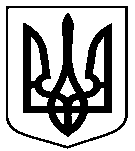 СУМСЬКА МІСЬКА РАДАVІІ СКЛИКАННЯ  VII  СЕСІЯРІШЕННЯПрограма «Відкритий інформаційний простір м.Суми» на 2019-2021 роки розроблена з метою створення та поширення позитивного культурно-інформаційного, економічного та інвестиційного іміджу міста Суми, який стимулює зміцнення контактів і налагодження міжнародних зв’язків,  виступає вагомим фактором у зміцненні авторитету міста Суми на міжнародній арені, формує національну гідність, стимулює розвиток гуманітарної сфери, міжнародного співробітництва, відродження культурної спадщини та традицій, забезпечення розвитку зовнішнього партнерства, міжнародних контактів. Задля виконання важливих питань шодо:-  реалізації інформаційної політики, спрямованої на забезпечення інформованості членів територіальної громади і зовнішніх аудиторій всебічною, об’єктивною та оперативною інформацією через засоби масової інформації й інші канали масових комунікацій про цілі та результати роботи Сумської міської ради та її виконавчого комітету, ключові події та тенденції розвитку міста; - забезпечення інформаційної підтримки партиципаторного бюджету – успішного інструменту громадської участі, який дає сумчанам реальну можливість самостійно визначати, на які потреби спрямовувати частину міського бюджету;- поширення всебічної інформації про науковий, економічний та інвестиційний потенціал міста з метою залучення інвестицій в розвиток інфраструктури міста, підняття іміджу міста, підвищення його привабливості як в Україні так і за її межами тощо, відповідно до Законів України «Про інформацію», «Про рекламу», «Про порядок висвітлення діяльності органів державної влади та місцевого самоврядування», керуючись статтею 25 Закону України «Про місцеве самоврядування в Україні», Сумська міська радаВИРІШИЛА:Затвердити міську програму «Відкритий інформаційний простір     м. Суми» на 2019-2021 роки (додається).2. Департаменту фінансів, економіки та інвестицій Сумської міської ради (Липова С.А.), департаменту комунікацій та інформаційної політики Сумської міської ради (Кохан А.І.), відділу бухгалтерського обліку та звітності Сумської міської ради (Костенко О.А.), відділу «Проектний офіс» Сумської міської ради (Кубрак О.М.), КУ «Агенція промоції «Суми» Сумської міської ради       (Левченко Ю.О.) забезпечити виконання заходів зазначеної програми.3. Рішення Сумської міської ради 30.12.2015 року № 204-МР «Про міську програму «Відкритий інформаційний простір на 2016-2018 роки» (зі змінами) визнати таким, що втратило чинність, з 01 січня 2019 року.            4. Департаменту фінансів, економіки та інвестицій Сумської міської ради (Липова С.А.), департаменту комунікацій та інформаційної політики Сумської міської ради (Кохан А.І.), відділу «Проектний офіс» Сумської міської ради (Кубрак О.М.), КУ «Агенція промоції «Суми» Сумської міської ради       (Левченко Ю.О.)  щорічно до 1 березня звітувати Сумській міській раді про хід виконання міської програми «Відкритий інформаційний простір м. Суми» на 2019-2021 роки та оприлюднити заключний звіт про результати її виконання.5. Організацію виконання даного рішення покласти на першого заступника міського голови Войтенка В.В, а контроль - на профільну постійну комісію Сумської міської ради.Сумський міський голова						  О.М.ЛисенкоВиконавці: Моша А.М.                    Липова С.А.                    Кубрак О.М.                    Костенко О.А	Левченко Ю.О.Додатокдо рішення Сумської міської ради «Про міську програму «Відкритий інформаційний простір м. Суми» на 2019-2021 роки» від 28 листопада 2018 року № 4154 - МРМіська Програма «Відкритий інформаційний простір м. Суми» на 2019-2021 роки1. Загальна характеристика Програми Міська Програма «Відкритий інформаційний простір м. Суми» на 2019 -2021 роки» (надалі Програма) спрямована на  формування позитивного іміджу міста Суми, а також рівня поінформованості міжнародної спільноти про місто та його всебічний потенціал, зміцнення партнерських відносин та подальшого розвитку міжнародного співробітництва в різноманітних сферах суспільного життя, розширення міжнародних зв'язків шляхом обміну досвідом, підвищення якості та змістовності поінформованості спільноти про місто Суми, в тому числі шляхом створення та  просування бренду міста Суми; розширення мережі побратимських зв'язків міста з адміністративно-територіальними утвореннями іноземних країн. Результатом виконання окремих завдань повинно стати підвищення рівня відкритості та прозорості діяльності органів місцевого самоврядування, інформування населення щодо актуальних питань життєдіяльності міста, популяризацію м. Суми на регіональному, загальноукраїнському та міжнародному рівнях, залучення інвестиційних і донорських коштів задля розвитку місцевої інфраструктури.Паспорт міської Програми «Відкритий інформаційний простір м. Суми» на 2019-2021 роки1.2. Ресурсне забезпечення ПрограмиРесурсне забезпечення Програми складають кошти загального та спеціального фондів міського бюджету (додаток 1 до міської Програми «Відкритий інформаційний простір м. Суми» на 2019-2021 роки).2. Визначення проблем, на розв’язання яких спрямована Програма Рівень поінформованості української та світової спільноти про місто Суми та його позитивного міжнародного сприйняття має безпосередній вплив на процес зростання довіри до нашого міста з боку існуючих та потенційних іноземних партнерів, активізації міжнародних контактів у всіх сферах суспільного життя.Постійний розвиток міжнародного співробітництва Сумської міської ради та інтенсифікація її іміджевої роботи спрямовуються на зміцнення авторитету міста Суми і стимулюють розвиток національних зовнішньополітичних, зовнішньоекономічних та гуманітарних відносин. Виконання заходів Програми спрямовано на зміцнення позитивного міжнародного іміджу та розвитку міжнародного співробітництва міста Суми на 2019-2021 роки, базується на принципах дієвого та творчого застосування на практиці потенціалу сучасного стану і перспективних напрямів розвитку міжнародних зв'язків, єдиної координації дій її виконавчих органів.Програмою передбачається здійснення комплексу заходів з метою зміцнення позитивного міжнародного іміджу міста Суми, розвитку міжнародного співробітництва Сумської міської ради в інтересах територіальної громади,   розвиток напрямів співпраці з іноземними містами-побратимами та містами-партнерами міста Суми, національними, міжнародними та іноземними організаціями, участі Сумської міської ради в міжнародних заходах промоційного та іміджевого характеру (міжнародні форуми, конгреси, конференції, виставково-ярмаркові заходи тощо).Ефективна взаємодія громадян, їхніх об'єднань, юридичних осіб з органами місцевого самоврядування, відкритість і прозорість діяльності органів місцевого самоврядування при формуванні і реалізації місцевої політики, сприяють плідної співпраці при прийнятті рішень. Інформаційна діяльність органів місцевого самоврядування ґрунтується на таких принципах:- гарантованість права на інформацію;- відкритість, доступність інформації та свобода її обігу;- об'єктивність, вірогідність інформації;- повнота і точність інформації;- законність одержання, використання, поширення та зберігання інформації;- гласність;- підзвітність та відповідальність перед територіальною громадою органів та посадових осіб місцевого самоврядування.3. Мета ПрограмиМетою Програми є створення системи підвищення рівня забезпечення конституційних прав та інтересів територіальної громади міста в сфері інформації, взаємодія органів місцевого самоврядування міста з членами територіальної громади м. Суми у вирішенні справ, які стосуються жителів міста, шляхом своєчасного ознайомлення з намірами, рішеннями, створення привабливого інвестиційного клімату для забезпечення сталого економічного зростання та підвищення життєвого рівня населення міста. Забезпечення необхідних умов для подальшого підвищення міжнародного авторитету міста Суми й рівня поінформованості міжнародної спільноти про місто та його всебічний потенціал, а також динамічного розвитку міжнародного співробітництва Сумської міської ради в різноманітних сферах суспільного життя.4. Напрями діяльності (підпрограми) та завдання ПрограмиНапрями діяльності Програми, узгоджені з її метою, викладені у додатку 2 до Програми.5. Завдання ПрограмиОсновними завданнями Програми є:- зміцнення позитивного міжнародного іміджу міста;- забезпечення сталого розвитку міжнародного співробітництва;- розширення контактів та здійснення співпраці з органами місцевого самоврядування іноземних країн;-проведення рекламно-інформаційної діяльності, спрямованої на зміцнення позитивного міжнародного іміджу міста Суми (проведення форумів, конференцій, виставково-ярмаркових заходів у місті Суми та участь міста Суми в аналогічних міжнародних заходах в Україні та за кордоном).6. Критерії оцінки ефективності виконання заходів програми (результативні показники)Результативні показники Програми викладені у додатку 4 до Програми.7. Очікувані результати Очікувані результати  від діяльності Програми викладені у додатку 5 до Програми.Сумський міський голова						  О.М. ЛисенкоВиконавці: Моша А.М.                    Липова С.А.                    Кубрак О.М.                    Костенко О.А	Левченко Ю.О.	Додаток 1до міської Програми «Відкритий інформаційний простір м. Суми» на 2019 – 2021 рокиРесурсне забезпечення міської Програми «Відкритий інформаційний простір м. Суми» на 2019 – 2021 роки                                                                                                       тис. грн.Сумський міський голова						  О.М. ЛисенкоВиконавці: Моша А.М.                    Липова С.А.                    Кубрак О.М.                    Костенко О.А	Левченко Ю.О.      Додаток 2до міської програми  «Відкритий інформаційний простір  	м. Суми» на 2019 – 2021 рокиНапрями діяльності, завдання та заходи міської програми «Відкритий інформаційний простір м. Суми» на 2019-2021 рокитис. грн.Сумський міський голова						  							О.М. ЛисенкоВиконавці: Моша А.М.                    Липова С.А.                    Кубрак О.М.                    Костенко О.А.		        Левченко Ю.О.     .            Додаток 3		до міської програми «Відкритий інформаційний простір 		м. Суми» на 2019- 2021 роки»Перелік завдань міської Програми «Відкритий інформаційний простір м. Суми» на 2019-2021 роки                                                                                                                                                                                                              тис. грн.Сумський міський голова						  							О.М.ЛисенкоВиконавці: Моша А.М.                    Липова С.А.                    Кубрак О.М.                    Костенко О.А.		        Левченко Ю.О.		Додаток 4		до міської програми «Відкритий інформаційний простір 		м. Суми» на 2019- 2021 роки» Результативні показники виконання завдань міської Програми «Відкритий інформаційний простір м. Суми» на 2019-2021 рокиСумський міський голова						  							О.М. ЛисенкоВиконавці: Моша А.М.                    Липова С.А.                    Кубрак О.М.                    Костенко О.А.		        Левченко Ю.О.                                                                                                                                                                                                Додаток 5до міської Програми «Відкритий інформаційний простір  м. Суми» на 2019 – 2021 рокиОчікувані результати міської Програми «Відкритий інформаційний простір м. Суми» на 2019 – 2021 рокиСумський міський голова						  							О.М. ЛисенкоВиконавці: Моша А.М.                    Липова С.А.                    Кубрак О.М.                    Костенко О.А.		        Левченко Ю.О.від 28 листопада 2018 року № 4154 - МРм. СумиПро міську програму «Відкритий інформаційний простір м. Суми» на 2019-2021 роки   1. Ініціатор розробки програмиСумський міський голова2. Дата, номер і назва розпорядчого документа про розробку програмиРішення Сумської міської ради від 29 лютого 2012 року № 1207-МР «Про Положення про Порядок розробки, затвердження та виконання міських цільових (комплексних) програм, програми економічного і соціального розвитку міста Суми та виконання міського бюджету» (зі змінами)3. Міський замовник програмиВиконавчий комітет Сумської міської ради, Сумська міська рада4. Розробник програмиДепартамент фінансів, економіки та інвестицій Сумської міської ради, Департамент комунікацій та інформаційної політики Сумської міської ради5. Співрозробники програмиВідділ бухгалтерського обліку та звітності Сумської міської ради, комунальна установа «Агенція промоції «Суми» Сумської міської радиВідповідальні виконавці програмиВиконавчий комітет Сумської міської ради(департаменти: комунікацій та інформаційної політики; інфраструктури міста; соціального захисту населення; управління: освіти і науки; архітектури та містобудування; управління капітального будівництва та дорожнього господарства, управління з господарських та загальних питань; відділи: охорони здоров’я; культури та туризму, бухгалтерського обліку та звітності, «Проектний офіс»), департамент фінансів, економіки та інвестицій Сумської міської ради, департамент забезпечення ресурсних платежів Сумської міської ради7. Термін реалізації програми2019-2021 роки ( 3 роки)8. Перелік бюджетів, які беруть участь у виконанні програмиМіський бюджет, інші джерела, не заборонені чинним законодавством9. Загальний обсяг фінансових ресурсів, необхідних для реалізації програми, усього, у тому числі:26 104,0 тис. грн.у т.ч. по роках:2019 рік – 8 354,5, тис. грн.2020 рік – 8 612,6, тис. грн.2021 рік – 9 136,9  тис.грн. 9.1. коштів міського бюджету26 104,0 тис. грн.у т.ч. по роках:2019 рік – 8 354,5, тис. грн.2020 рік – 8 612,6, тис. грн.2021 рік – 9 136,9  тис.грн.Обсяг коштів, які пропонується залучити на виконання програмиПеріоди виконання програмиПеріоди виконання програмиПеріоди виконання програмиУсього витрат на виконання програмиОбсяг коштів, які пропонується залучити на виконання програми2019 рік2020 рік2021 рікУсього витрат на виконання програмиОбсяг ресурсів, усього, у тому числі:8 354,58612,69136,926 104,0державний бюджет----обласний бюджет----міський бюджет8 354,58612,69136,926 104,0кошти небюджетних джерел----№з/пПріоритетні завданняЗаходиСтрок вико-нання заходуВиконавціДжерела фінансу-ванняОрієнтовні обсяги фінансування (вартість), тис. грн., у т.ч.Очікуваний результат12345678Підпрограма 1. Інформаційна прозорістьПідпрограма 1. Інформаційна прозорістьПідпрограма 1. Інформаційна прозорістьПідпрограма 1. Інформаційна прозорістьПідпрограма 1. Інформаційна прозорістьПідпрограма 1. Інформаційна прозорістьПідпрограма 1. Інформаційна прозорістьПідпрограма 1. Інформаційна прозорість1.1.Інформування територіальної громади з актуальних питань життєдіяльності міста1.1.1. Забезпечення висвітлення діяльності Сумської міської ради на телебаченні та радіо.1.1.2. Забезпечення висвітлення діяльності Сумської міської ради в друкованих ЗМІ.1.1.3. Випуск бюлетеню «Офіційний вісник Сумської міської ради».1.1.4. Висвітлення в мережі Інтернет діяльності Сумської міської ради, структурних підрозділів її виконавчих органів, актуальних питань територіальної громади міста.1.1.5. Проведення інформаційно-просвітницьких заходів (брифінгів, прес-конференцій, «круглих столів», прес-турів, прямих ефірів тощо).1.1.6. Інформаційне наповнення офіційного сайту Сумської міської ради.1.1.7. Виготовлення друкованої продукції роз’яснювального, інформаційного характеру з актуальних питань життєдіяльності міста.2019 – 2021рокиВиконавчий комітет Сумської міської ради(департаменти: комунікацій та інформаційної політики; інфраструктури міста;соціального захисту населення; управління: освіти і науки; архітектури та містобудування; управління «Інспекція з благоустрою міста Суми», капітального будівництва та дорожнього господарства; відділи: охорони здоров’я; культури та туризму, бухгалтерського обліку та звітності), Департамент фінансів, економіки та інвестицій Сумської міської ради, Департамент забезпечення ресурсних платежів Сумської міської радиМіський бюджет2019 рік –  4455,1; 2020 рік –4842,3; 2021 рік – 5108,71. Підвищення рівня інформування населення з актуальних питань життєдіяльності міста.2. Інформування населення щодо прийнятих рішень СМР та виконавчого комітету.3. Висвітлення діяльності Сумської міської ради, її виконавчого комітету, структурних підрозділів.4. Забезпечення можливості отримання громадянами системної інформації про діяльність органів місцевого самоврядування.5. Можливість трансляції відеоновин, збільшення аудиторії глядачів та читачів.6.Підвищення рівня інформування населення з актуальних питань життєдіяльності міста.1.2.Відзначення ЗМІ та журналістів до Дня журналіста1.2.1 Проведення заходів з нагоди відзначення ЗМІ та журналістів до Дня журналіста.2019 – 2021рокиВиконавчий комітет Сумської міської ради(департамент комунікацій та інформаційної політики,  відділ бухгалтерського обліку та звітності)Міський бюджет2019 рік – 23,7;2020 рік – 25,8;2021 рік – 27,2Підвищення рівняінформування мешканців про м. Суми. 1.3.Промоційна та інформаційна кампанія громадського (партиципаторного) бюджету м. Суми1.3.1. Забезпечення створення та виготовлення поліграфічних матеріалів (листівок, бланків для голосування, оголошень тощо).1.3.2. Забезпечення створення промоційних аудіо та відеоматеріалів та їх трансляція.1.3.3. Забезпечення розміщення промоційних матеріалів у друкованих ЗМІ.1.3.4. Забезпечення розробки, виготовлення та розміщення візуальних матеріалів на зовнішніх рекламних носіях.1.3.5. Забезпечення проведення інформаційних заходів  для жителів міста щодо процесу громадського (партиципаторного) бюджету м. Суми1.3.6 Забезпечення роботи веб-порталу «Громадський проект»1.3.7 Забезпечення виготовлення та придбання промопродукції2019 – 2021рокиВиконавчий комітет Сумської міської ради(департамент комунікацій та інформаційної політики, відділ бухгалтерського обліку та звітності)Міський бюджет2019 – 153,4;2020 - 166,7;2021- 175,8Впровадження інноваційних механізмів залучення жителів міста до демократичного процесу розподілу частини коштів міського бюджету м. Суми через створення проектів для покращення міста та голосування за них.Підпрограма 2. Формування позитивного сприйняття міста СумиПідпрограма 2. Формування позитивного сприйняття міста СумиПідпрограма 2. Формування позитивного сприйняття міста СумиПідпрограма 2. Формування позитивного сприйняття міста СумиПідпрограма 2. Формування позитивного сприйняття міста СумиПідпрограма 2. Формування позитивного сприйняття міста СумиПідпрограма 2. Формування позитивного сприйняття міста СумиПідпрограма 2. Формування позитивного сприйняття міста Суми2.1.Поширення інформації про науковий, економічний, інвестиційний  потенціал міста Суми2.1.1 Оновлення кредитного рейтингу та рейтингу інвестиційної привабливості.2.1.2 Оновлення іміджевого інформаційного комплекту «Інвестиційний паспорт міста Суми» (англійською та українською мовами)2.1.3 Виготовлення інформаційних матеріалів про економічний та інвестиційний потенціал міста Суми.2.1.4 Створення (виготовлення) відеопрезентації про місто Суми (відеоролик про науковий, економічний, інвестиційний  потенціал міста Суми)2.1.5 Поширення інформаційних матеріалів про економічний та інвестиційний потенціал міста Суми (трансляція відео, публікації в ЗМІ, розміщення інформації на веб-ресурсах)2.1.6 Придбання засобів матеріально-технічного забезпечення для участі у форумах, виставках, інвестиційних заходах тощо.2.1.7 Забезпечення проведення стратегічних сесій.2.1.8. Розробка Стратегії розвитку міста Суми до 2027 року. Практична частина.2.1.9. Забезпечення визначення промоційного логотипу міста та  розробки брендбуку.2019 – 2021рокиДепартамент фінансів, економіки та інвестицій Сумської міської рали, виконавчий комітет Сумської міської ради(відділ бухгалтерського обліку та звітності, відділ «Проектний офіс»), КУ «Агенція промоції «Суми»Міський бюджет2019 рік – 710,1;2020 рік – 293,5;2021 рік – 309,61.Підтвердження ступеня інвестиційної привабливості міста Суми2. Формування іміджу м.Суми, як інвестиційно привабливого міста, шляхом поширення інформації про його науковий, економічний та інвестиційний потенціал в Україні та за її межами.3. Розробка та впровадження промоційного логотипу міста Суми та розробка бренд-буку.2.2.Промоція міських пам’яток, створення єдиного інформаційного середовища2.2.1. Забезпечення виготовлення презентаційного фотоальбому «Суми: архітектурна спадщина від давнини до сьогодення»2.2.2. Проведення конкурсу відеопромороликів «Суми. Погляд сумчан».2.2.3. Оплата послуг з розробки та розміщення інформації про події, заходи, фестивалі в місті Суми.2019 – 2021рокиВиконавчий комітет Сумської міської ради(департамент комунікацій та інформаційної політики,  відділ бухгалтерського обліку та звітності) , КУ «Агенція промоції «Суми»Міський бюджет2019 рік – 141,0; 2020 рік – 153,2;2021 рік – 161,71. Формування позитивного сприйняття міста Суми.2. Формування історичної та патріотичної свідомості містян, активізація розвитку туризму.3. Залучення містян та гостей міста до подій, заходів, фестивалів в місті Суми.2.3.Промоція міста Суми як відкритого інформаційного простору2.3.1. Забезпечення створення промоційних аудіо- , відеоматеріалів, про сучасне місто Суми.2.3.2. Забезпечення  виготовлення та придбання елементів упаковки для промопродукції. 2.3.3. Забезпечення виготовлення та придбання промопродукції.2.3.4. Забезпечення розробки та виготовлення промоційних поліграфічних матеріалів (буклети, проспекти, флаєри, карти міста тощо).2019 – 2021рокиВиконавчий комітет Сумської міської ради(департамент комунікацій та інформаційної політики,  відділ бухгалтерського обліку та звітності, управління з господарських та загальних питань) , КУ «Агенція промоції «Суми»Міський бюджет2019 рік – 325,4;2020 рік – 353,6;2021 рік – 373,01. Формування позитивного сприйняття міста Суми.2. Активізація виробництва продукції сувенірного та презентаційного характеру з символікою міста Суми та пам’ятками міста.2.4.Забезпечення проведення виїзних днів міста Суми в інших містах України2.4.Організація виїзду делегацій від міста Суми до інших міст України2019 – 2021рокиВиконавчий комітет Сумської міської ради(департамент комунікацій та інформаційної політики,  відділ бухгалтерського обліку та звітності) , КУ «Агенція промоції «Суми»Міський бюджет 2019 рік – 117,3;2020 рік – 127,5 2021 рік – 134,5Налагодження нових ділових контактів міста Суми з іншими містами, установами та організаціями, а також контактів у сфері культури та мистецтва2.5.Забезпечення здійснення культурно-промоційної діяльності2.5.1. Реалізація культурно-промоційних проектів.2.5.2 Проведення культурно-промоційних заходів2019 – 2021рокиВиконавчий комітет Сумської міської ради(відділ бухгалтерського обліку та звітності), КУ «Агенція промоції «Суми»Міський бюджет2019 рік – 935,0;2020 рік – 1029,0 ;2021 рік – 1136,0  Формування позитивного сприйняття міста Суми.2.6.Підтримка місцевого книговидання2.6.1. Забезпечення видання книг місцевих письменників та авторів про місто Суми та видатних мешканців міста2019 – 2021рокиВиконавчий комітет Сумської міської ради(департамент комунікацій та інформаційної політики,  відділ бухгалтерського обліку та звітності) Міський бюджет2019  рік –150,0;2020 рік – 163,0;                2021 рік – 172,0  Збереження історичної пам’яті, патріотичне виховання молоді, підтримка місцевих авторівПідпрограма 3. Зовнішні відносини Сумської міської ради та її виконавчого комітетуПідпрограма 3. Зовнішні відносини Сумської міської ради та її виконавчого комітетуПідпрограма 3. Зовнішні відносини Сумської міської ради та її виконавчого комітетуПідпрограма 3. Зовнішні відносини Сумської міської ради та її виконавчого комітетуПідпрограма 3. Зовнішні відносини Сумської міської ради та її виконавчого комітетуПідпрограма 3. Зовнішні відносини Сумської міської ради та її виконавчого комітетуПідпрограма 3. Зовнішні відносини Сумської міської ради та її виконавчого комітетуПідпрограма 3. Зовнішні відносини Сумської міської ради та її виконавчого комітету3.1.Участь у конференціях, семінарах, тренінгах, проектах, ярмарках, виставках тощо3.1.1. Сплата організаційних внесків для участі у конференціях, семінарах, тренінгах, проектах, форумах, ярмарках, виставках тощо 3.1.2. Забезпечення участі офіційних делегацій міста Суми у міжнародних конференціях, семінарах, тренінгах, проектах, форумах, ярмарках, виставках тощо.2019 – 2021рокиДепартамент фінансів, економіки та інвестицій Сумської міської ради, виконавчий комітет Сумської міської ради(відділ бухгалтерського обліку та звітності)Міський бюджет2019 рік – 106,5;2020 рік – 113,7;2021 рік – 120,0Участь представників міста Суми у конференціях, семінарах, тренінгах, проектах, форумах, ярмарках, виставках тощо (депутати Сумської міської ради, члени виконавчого комітету Сумської міської ради).3.2.Залучення іноземних експертів для обміну досвідом3.2.1. Залучення іноземних експертів за програмами SES, SKEW-CIM 3..2.2. Проведення робочих зустрічей по обміну досвідом 3.2.3 Забезпечення навчальних візитів з обміну досвідом (депутати Сумської міської ради та члени виконавчого комітету Сумської міської ради, що не є посадовими особами виконавчих органів Сумської міської ради)2019 – 2021рокиДепартамент фінансів, економіки та інвестицій Сумської міської ради, виконавчий комітет Сумської міської ради(відділ бухгалтерського обліку та звітності)Міський бюджет2019 рік – 285,5;2020 рік – 310,3 2021 рік – 327,4Підвищення кваліфікації працівників виконавчих органів, комунальних установ та підприємств міста3.3.Придбання іміджевої продукції з символікою міста Суми3.3. Забезпечення придбання іміджевої продукції із символікою міста Суми2019 – 2021рокиДепартамент фінансів, економіки та інвестицій Сумської міської ради, виконавчий комітет Сумської міської ради(відділ бухгалтерського обліку та звітності, управління з господарських та загальних питань)Міський бюджет2019 рік – 173,0;2020 рік – 188,0;  2020 рік – 198,4Поширення інформації про місто Суми та підтримка його іміджу як інвестиційно привабливого міста в Україні та за кордоном3.4.Заходи, пов’язані з підтримкою зв’язків з містами-партнерами та встановлення нових партнерських/дружніх відносин з містами зарубіжних країн3.4.1 Відрядження офіційних делегацій від міста Суми до зарубіжних країн з метою встановлення нових партнерських/дружніх відносин3.4.2 Офіційний прийом іноземних делегацій із зарубіжних країн, що прибувають до міста Суми з метою встановлення та підтримки партнерських/дружніх відносин3.4.3 Відрядження делегацій від міста Суми до міст-партпнерів2019 – 2021рокиДепартамент фінансів, економіки та інвестицій Сумської міської ради, виконавчий комітет Сумської міської ради(відділ бухгалтерського обліку та звітності,)Міський бюджет2019 рік – 382,9;2020 рік – 416,1;  2021 рік – 439,0Підтримка зв’язків з містами-партнерами та встановлення нових партнерських/дружніх відносин з містами зарубіжних країн.3.5.Забезпечення проведення урочистих заходів в місті Суми3.5.1 Організація прийому та перебування офіційних делегацій з нагоди проведення урочистих заходів в місті Суми3.5.2 Організація проведення урочистих заходів з нагоди Дня Європи в місті Суми3.5.3. Організація проведення урочистих заходів з нагоди святкування Дня міста Суми3.5.4. Організація прес-турів у місто Суми для журналістів з України та з-за кордону на період проведення міських святкувань2019-2021рокиДепартамент фінансів, економіки та інвестицій Сумської міської ради, виконавчий комітет Сумської міської ради (департамент комунікацій та інформаційної політики,  відділ бухгалтерського обліку та звітності, відділ з організаційно-кадрової роботи, відділ торгівлі, побуту та захисту прав споживачів )Міський бюджет2019 рік – 295,5;2020 рік – 321,1;  2020 рік – 338,8Підтримка іміджу міста Суми як міста збереження історичної пам’яті, міських традицій, патріотичного виховання молоді, вшанування почесних громадян та видатних мешканців міста.Підтримка зв’язків з містами-партнерами та містами-побратимами.3.6.Організація доставки гуманітарної допомоги зі Швейцарії «Конвой»3.6. Організація гуманітарної місії «Конвой» зі Швейцарії2019 – 2021рокиВиконавчий комітет Сумської міської ради(департамент комунікацій та інформаційної політики, відділ з організаційно-кадрової роботи,  відділ бухгалтерського обліку та звітності)Міський бюджет2019 рік – 77,1;2020 рік – 83,8; 2021 рік – 88,4Отримання гуманітарної допомоги зі Швейцарії для міста Суми3.7.Розширення співробітництва з містами України та зарубіжжя в рамках програми Ради Європи «Інтеркультурні міста України»3.7.1 Організація робочих зустрічей в рамках програми Ради Європи «Інтеркультурні міста України»3.7.2 Відрядження представників Виконавчого комітету Сумської міської ради в рамках програми Ради Європи «Інтеркультурні міста України»2019 – 2021рокиВиконавчий комітет Сумської міської ради(департамент комунікацій та інформаційної політики, відділ бухгалтерського обліку та звітності)Міський бюджет2019 рік – 23,0;2020 рік – 25,0; 2021 рік – 26,4Підтримка та встановлення нових звя’зків з іншими містами України та зарубіжжяМета, завданняДжерела фінансу-вання2019 рік (проект)2019 рік (проект)2019 рік (проект)2020 рік (прогноз)2020 рік (прогноз)2020 рік (прогноз)2021 рік (прогноз)2021 рік (прогноз)2021 рік (прогноз)Відповідальні виконавціМета, завданняДжерела фінансу-ванняОбсяг витрату тому числікошти міського бюджетуу тому числікошти міського бюджетуОбсяг витрату тому числі кошти міського бюджетуу тому числі кошти міського бюджетуОбсяг витрату тому числі кошти міського бюджетуу тому числі кошти міського бюджетуМета, завданняДжерела фінансу-ванняОбсяг витратЗагальний фондСпеціальний фондОбсяг витратЗагальний фондСпеціальний фондЗагальний фондСпеціальний фонд123456789101112Всього на виконання ПрограмиМіський бюджет8 354,58143,5211,08612,68411,5201,19136,98924,7212,2Мета програми: створення системи підвищення рівня забезпечення конституційних прав та інтересів територіальної громади міста в сфері інформації, поширення позитивних знань про місто Суми, розвиток міжнародного співробітництва, створення привабливого інвестиційного клімату Мета програми: створення системи підвищення рівня забезпечення конституційних прав та інтересів територіальної громади міста в сфері інформації, поширення позитивних знань про місто Суми, розвиток міжнародного співробітництва, створення привабливого інвестиційного клімату Мета програми: створення системи підвищення рівня забезпечення конституційних прав та інтересів територіальної громади міста в сфері інформації, поширення позитивних знань про місто Суми, розвиток міжнародного співробітництва, створення привабливого інвестиційного клімату Мета програми: створення системи підвищення рівня забезпечення конституційних прав та інтересів територіальної громади міста в сфері інформації, поширення позитивних знань про місто Суми, розвиток міжнародного співробітництва, створення привабливого інвестиційного клімату Мета програми: створення системи підвищення рівня забезпечення конституційних прав та інтересів територіальної громади міста в сфері інформації, поширення позитивних знань про місто Суми, розвиток міжнародного співробітництва, створення привабливого інвестиційного клімату Мета програми: створення системи підвищення рівня забезпечення конституційних прав та інтересів територіальної громади міста в сфері інформації, поширення позитивних знань про місто Суми, розвиток міжнародного співробітництва, створення привабливого інвестиційного клімату Мета програми: створення системи підвищення рівня забезпечення конституційних прав та інтересів територіальної громади міста в сфері інформації, поширення позитивних знань про місто Суми, розвиток міжнародного співробітництва, створення привабливого інвестиційного клімату Мета програми: створення системи підвищення рівня забезпечення конституційних прав та інтересів територіальної громади міста в сфері інформації, поширення позитивних знань про місто Суми, розвиток міжнародного співробітництва, створення привабливого інвестиційного клімату Мета програми: створення системи підвищення рівня забезпечення конституційних прав та інтересів територіальної громади міста в сфері інформації, поширення позитивних знань про місто Суми, розвиток міжнародного співробітництва, створення привабливого інвестиційного клімату Мета програми: створення системи підвищення рівня забезпечення конституційних прав та інтересів територіальної громади міста в сфері інформації, поширення позитивних знань про місто Суми, розвиток міжнародного співробітництва, створення привабливого інвестиційного клімату Мета програми: створення системи підвищення рівня забезпечення конституційних прав та інтересів територіальної громади міста в сфері інформації, поширення позитивних знань про місто Суми, розвиток міжнародного співробітництва, створення привабливого інвестиційного клімату Мета програми: створення системи підвищення рівня забезпечення конституційних прав та інтересів територіальної громади міста в сфері інформації, поширення позитивних знань про місто Суми, розвиток міжнародного співробітництва, створення привабливого інвестиційного клімату Підпрограма 1. Інформаційна прозорістьМета: Забезпечення інформування різних верств населення щодо діяльності місцевої влади та актуальних питань життєдіяльності містаПідпрограма 1. Інформаційна прозорістьМета: Забезпечення інформування різних верств населення щодо діяльності місцевої влади та актуальних питань життєдіяльності містаПідпрограма 1. Інформаційна прозорістьМета: Забезпечення інформування різних верств населення щодо діяльності місцевої влади та актуальних питань життєдіяльності містаПідпрограма 1. Інформаційна прозорістьМета: Забезпечення інформування різних верств населення щодо діяльності місцевої влади та актуальних питань життєдіяльності містаПідпрограма 1. Інформаційна прозорістьМета: Забезпечення інформування різних верств населення щодо діяльності місцевої влади та актуальних питань життєдіяльності містаПідпрограма 1. Інформаційна прозорістьМета: Забезпечення інформування різних верств населення щодо діяльності місцевої влади та актуальних питань життєдіяльності містаПідпрограма 1. Інформаційна прозорістьМета: Забезпечення інформування різних верств населення щодо діяльності місцевої влади та актуальних питань життєдіяльності містаПідпрограма 1. Інформаційна прозорістьМета: Забезпечення інформування різних верств населення щодо діяльності місцевої влади та актуальних питань життєдіяльності містаПідпрограма 1. Інформаційна прозорістьМета: Забезпечення інформування різних верств населення щодо діяльності місцевої влади та актуальних питань життєдіяльності містаПідпрограма 1. Інформаційна прозорістьМета: Забезпечення інформування різних верств населення щодо діяльності місцевої влади та актуальних питань життєдіяльності містаПідпрограма 1. Інформаційна прозорістьМета: Забезпечення інформування різних верств населення щодо діяльності місцевої влади та актуальних питань життєдіяльності містаПідпрограма 1. Інформаційна прозорістьМета: Забезпечення інформування різних верств населення щодо діяльності місцевої влади та актуальних питань життєдіяльності містаВсього на виконанняпідпрограми 1Міський бюджет4632,24447,2185,05034,84833,7201,15311,75099,5212,2КПКВК 0210160 «Керівництво і управління у відповідній сфері у містах (місті Києві), селищах, селах, об’єднаних територіальних громадах»КПКВК 0210160 «Керівництво і управління у відповідній сфері у містах (місті Києві), селищах, селах, об’єднаних територіальних громадах»КПКВК 0210160 «Керівництво і управління у відповідній сфері у містах (місті Києві), селищах, селах, об’єднаних територіальних громадах»КПКВК 0210160 «Керівництво і управління у відповідній сфері у містах (місті Києві), селищах, селах, об’єднаних територіальних громадах»КПКВК 0210160 «Керівництво і управління у відповідній сфері у містах (місті Києві), селищах, селах, об’єднаних територіальних громадах»КПКВК 0210160 «Керівництво і управління у відповідній сфері у містах (місті Києві), селищах, селах, об’єднаних територіальних громадах»КПКВК 0210160 «Керівництво і управління у відповідній сфері у містах (місті Києві), селищах, селах, об’єднаних територіальних громадах»КПКВК 0210160 «Керівництво і управління у відповідній сфері у містах (місті Києві), селищах, селах, об’єднаних територіальних громадах»КПКВК 0210160 «Керівництво і управління у відповідній сфері у містах (місті Києві), селищах, селах, об’єднаних територіальних громадах»КПКВК 0210160 «Керівництво і управління у відповідній сфері у містах (місті Києві), селищах, селах, об’єднаних територіальних громадах»КПКВК 0210160 «Керівництво і управління у відповідній сфері у містах (місті Києві), селищах, селах, об’єднаних територіальних громадах»КПКВК 0210160 «Керівництво і управління у відповідній сфері у містах (місті Києві), селищах, селах, об’єднаних територіальних громадах»Завдання 1.1. Інформування територіальної громади з актуальних питань життєдіяльності містаМіський бюджет4455,14270,1185,04842,34641,2201,15108,74896,5212,21.1.1. Забезпечення висвітлення діяльності Сумської міської ради на телебаченні та радіоМіський бюджет2095,01910,0185,02277,02075,9201,12402,52190,3212,2Виконавчий комітет Сумської міської ради (департаменти: комунікацій та інформаційної політики; інфраструктури міста; соціального захисту населення; управління: освіти і науки; архітектури та містобудування; капітального будівництва та дорожнього господарства; відділи: охорони здоров’я; культури та туризму; бухгалтерського обліку та звітності)1.1.2. Забезпечення висвітлення діяльності Сумської міської ради в друкованих ЗМІМіський бюджет125,6125,6136,5136,5144,0144,0-Виконавчий комітет Сумської міської ради (департамент комунікацій та інформаційної політики; відділ бухгалтерського обліку та звітності)1.1.3. Випуск бюлетеню «Офіційний вісник Сумської міської ради» Міський бюджет375,0375,0407,6407,6430,0430,0-Виконавчий комітет Сумської міської ради (департамент комунікацій та інформаційної політики)1.1.4. Висвітлення в мережі Інтернет діяльності Сумської міської ради, її виконавчих органів, міського голови, актуальних питань територіальної громади міста Міський бюджет1809,51809,51966,91966,92074,92074,9-Виконавчий комітет Сумської міської ради (департамент комунікацій та інформаційної політики; відділ бухгалтерського обліку та звітності)- он-лайн трансляції сесії, апаратних нарад, засідань Сумської міської ради та її виконавчих органів;Міський бюджет1213,01213,0-1318,61318,61391,01391,0-- новини;Міський бюджет385,7385,7419,2419,2442,2442,2-- звукове супроводження офіційних заходів;Міський бюджет10,810,811,711,712,412,4-- створення відеороликів до 5 хв.Міський бюджет200,0200,0217,4217,4229,3229,3-1.1.5. Проведення інформаційно-просвітницьких заходів (брифінгів, прес-конференцій, «круглих столів», прес-турів, прямих ефірів  тощо)Коштів не потребує–––––––––Виконавчий комітет Сумської міської ради (департамент комунікацій та інформаційної політики)1.1.6. Інформаційне наповнення офіційного сайту Сумської міської радиКоштів не потребує–––––––––Виконавчий комітет Сумської міської ради (департамент комунікацій та інформаційної політики)1.1.7. Виготовлення друкованої продукції роз’яснювального, інформаційного характеру з актуальних питань життєдіяльності міста.Міський бюджет50,050,054,354,357,357,3Виконавчий комітет Сумської міської ради (департамент комунікацій та інформаційної політики; відділ бухгалтерського обліку та звітності)КПКВК 0214080 «Інші заклади та заходи в галузі культури і мистецтва»КПКВК 0214080 «Інші заклади та заходи в галузі культури і мистецтва»КПКВК 0214080 «Інші заклади та заходи в галузі культури і мистецтва»КПКВК 0214080 «Інші заклади та заходи в галузі культури і мистецтва»КПКВК 0214080 «Інші заклади та заходи в галузі культури і мистецтва»КПКВК 0214080 «Інші заклади та заходи в галузі культури і мистецтва»КПКВК 0214080 «Інші заклади та заходи в галузі культури і мистецтва»КПКВК 0214080 «Інші заклади та заходи в галузі культури і мистецтва»КПКВК 0214080 «Інші заклади та заходи в галузі культури і мистецтва»КПКВК 0214080 «Інші заклади та заходи в галузі культури і мистецтва»КПКВК 0214080 «Інші заклади та заходи в галузі культури і мистецтва»КПКВК 0214080 «Інші заклади та заходи в галузі культури і мистецтва»Завдання 1.2. Відзначення ЗМІ  до Дня журналіста Міський бюджет23,723,725,825,827,227,21.2.1 Проведення заходів з нагоди відзначення ЗМІ та журналістів до Дня журналіста.Міський бюджет23,723,725,825,827,227,2Виконавчий комітет Сумської міської ради (департамент комунікацій та інформаційної політики; відділ бухгалтерського обліку та звітності)КПКВК 0217693 «Інші заходи, пов’язані з економічною діяльністю»КПКВК 0217693 «Інші заходи, пов’язані з економічною діяльністю»КПКВК 0217693 «Інші заходи, пов’язані з економічною діяльністю»КПКВК 0217693 «Інші заходи, пов’язані з економічною діяльністю»КПКВК 0217693 «Інші заходи, пов’язані з економічною діяльністю»КПКВК 0217693 «Інші заходи, пов’язані з економічною діяльністю»КПКВК 0217693 «Інші заходи, пов’язані з економічною діяльністю»КПКВК 0217693 «Інші заходи, пов’язані з економічною діяльністю»КПКВК 0217693 «Інші заходи, пов’язані з економічною діяльністю»КПКВК 0217693 «Інші заходи, пов’язані з економічною діяльністю»КПКВК 0217693 «Інші заходи, пов’язані з економічною діяльністю»КПКВК 0217693 «Інші заходи, пов’язані з економічною діяльністю»Завдання 1.3. Промоційна та інформаційна кампанія громадського (партиципаторного) бюджету м. Суми Міський бюджет153,4153,4-166,7166,7175,8175,8-1.3.1. Забезпечення створення та виготовлення поліграфічних матеріалів (листівок, бланків для голосування, оголошень тощо) Міський бюджет23,623,6-25,625,627,027,0-Виконавчий комітет Сумської міської ради (департамент комунікацій та інформаційної політики; відділ бухгалтерського обліку та звітності)1.3.2. Забезпечення створення промоційних аудіо та відеоматеріалів та їх трансляція.Міський бюджет56,156,1-61,061,064,364,3-Виконавчий комітет Сумської міської ради (департамент комунікацій та інформаційної політики; відділ бухгалтерського обліку та звітності)1.3.3. Забезпечення розміщення промоційних матеріалів у друкованих ЗМІ.Міський бюджет24,024,0-26,126,127,527,5-Виконавчий комітет Сумської міської ради (департамент комунікацій та інформаційної політики; відділ бухгалтерського обліку та звітності)1.3.4. Забезпечення розробки, виготовлення та розміщення візуальних матеріалів на зовнішніх рекламних носіях.Міський бюджет6,06,06,56,56,96,9-Виконавчий комітет Сумської міської ради (департамент комунікацій та інформаційної політики; відділ бухгалтерського обліку та звітності)1.3.5. Забезпечення проведення інформаційних заходів  для жителів міста щодо процесу громадського (партиципаторного) бюджету м. Суми Коштів не потребує---------Виконавчий комітет Сумської міської ради (департамент комунікацій та інформаційної політики Сумської міської ради)1.3.6 Забезпечення роботи веб-порталу «Громадський проект»Міський бюджет25,025,027,227,228,728,7Виконавчий комітет Сумської міської ради (департамент комунікацій та інформаційної політики Сумської міської ради)1.3.7 Забезпечення виготовлення та придбання промопродукціїМіський бюджет18,718,720,320,321,421,4Виконавчий комітет Сумської міської ради (департамент комунікацій та інформаційної політики Сумської міської ради)Підпрограма 2. Формування позитивного сприйняття міста СумиМета: зміцнення позитивного іміджу міста, підвищення якості та змістовності поінформованості спільноти про місто Суми, його економічний, інвестиційний потенціал, в тому числі шляхом створення та  просування бренду міста Суми, серед сумчан, жителів Сумської області, в Україні, в світіПідпрограма 2. Формування позитивного сприйняття міста СумиМета: зміцнення позитивного іміджу міста, підвищення якості та змістовності поінформованості спільноти про місто Суми, його економічний, інвестиційний потенціал, в тому числі шляхом створення та  просування бренду міста Суми, серед сумчан, жителів Сумської області, в Україні, в світіПідпрограма 2. Формування позитивного сприйняття міста СумиМета: зміцнення позитивного іміджу міста, підвищення якості та змістовності поінформованості спільноти про місто Суми, його економічний, інвестиційний потенціал, в тому числі шляхом створення та  просування бренду міста Суми, серед сумчан, жителів Сумської області, в Україні, в світіПідпрограма 2. Формування позитивного сприйняття міста СумиМета: зміцнення позитивного іміджу міста, підвищення якості та змістовності поінформованості спільноти про місто Суми, його економічний, інвестиційний потенціал, в тому числі шляхом створення та  просування бренду міста Суми, серед сумчан, жителів Сумської області, в Україні, в світіПідпрограма 2. Формування позитивного сприйняття міста СумиМета: зміцнення позитивного іміджу міста, підвищення якості та змістовності поінформованості спільноти про місто Суми, його економічний, інвестиційний потенціал, в тому числі шляхом створення та  просування бренду міста Суми, серед сумчан, жителів Сумської області, в Україні, в світіПідпрограма 2. Формування позитивного сприйняття міста СумиМета: зміцнення позитивного іміджу міста, підвищення якості та змістовності поінформованості спільноти про місто Суми, його економічний, інвестиційний потенціал, в тому числі шляхом створення та  просування бренду міста Суми, серед сумчан, жителів Сумської області, в Україні, в світіПідпрограма 2. Формування позитивного сприйняття міста СумиМета: зміцнення позитивного іміджу міста, підвищення якості та змістовності поінформованості спільноти про місто Суми, його економічний, інвестиційний потенціал, в тому числі шляхом створення та  просування бренду міста Суми, серед сумчан, жителів Сумської області, в Україні, в світіПідпрограма 2. Формування позитивного сприйняття міста СумиМета: зміцнення позитивного іміджу міста, підвищення якості та змістовності поінформованості спільноти про місто Суми, його економічний, інвестиційний потенціал, в тому числі шляхом створення та  просування бренду міста Суми, серед сумчан, жителів Сумської області, в Україні, в світіПідпрограма 2. Формування позитивного сприйняття міста СумиМета: зміцнення позитивного іміджу міста, підвищення якості та змістовності поінформованості спільноти про місто Суми, його економічний, інвестиційний потенціал, в тому числі шляхом створення та  просування бренду міста Суми, серед сумчан, жителів Сумської області, в Україні, в світіПідпрограма 2. Формування позитивного сприйняття міста СумиМета: зміцнення позитивного іміджу міста, підвищення якості та змістовності поінформованості спільноти про місто Суми, його економічний, інвестиційний потенціал, в тому числі шляхом створення та  просування бренду міста Суми, серед сумчан, жителів Сумської області, в Україні, в світіПідпрограма 2. Формування позитивного сприйняття міста СумиМета: зміцнення позитивного іміджу міста, підвищення якості та змістовності поінформованості спільноти про місто Суми, його економічний, інвестиційний потенціал, в тому числі шляхом створення та  просування бренду міста Суми, серед сумчан, жителів Сумської області, в Україні, в світіПідпрограма 2. Формування позитивного сприйняття міста СумиМета: зміцнення позитивного іміджу міста, підвищення якості та змістовності поінформованості спільноти про місто Суми, його економічний, інвестиційний потенціал, в тому числі шляхом створення та  просування бренду міста Суми, серед сумчан, жителів Сумської області, в Україні, в світі Всього на виконання підпрограми 2Міський бюджет   2378,82 352,826,02 119,82 119,82 286,82 286,8 КПКВК 0217693 «Інші заходи, пов’язані з економічною діяльністю» КПКВК 0217693 «Інші заходи, пов’язані з економічною діяльністю» КПКВК 0217693 «Інші заходи, пов’язані з економічною діяльністю» КПКВК 0217693 «Інші заходи, пов’язані з економічною діяльністю» КПКВК 0217693 «Інші заходи, пов’язані з економічною діяльністю» КПКВК 0217693 «Інші заходи, пов’язані з економічною діяльністю» КПКВК 0217693 «Інші заходи, пов’язані з економічною діяльністю» КПКВК 0217693 «Інші заходи, пов’язані з економічною діяльністю» КПКВК 0217693 «Інші заходи, пов’язані з економічною діяльністю» КПКВК 0217693 «Інші заходи, пов’язані з економічною діяльністю» КПКВК 0217693 «Інші заходи, пов’язані з економічною діяльністю» КПКВК 0217693 «Інші заходи, пов’язані з економічною діяльністю»Завдання 2.1. Поширення інформації про науковий, економічний, інвестиційний  потенціал міста Суми Міський бюджет710,1684,126,0293,5293,5309,6309,62.1.1. Оновлення кредитного рейтингу та рейтингу інвестиційної привабливостіМіський бюджет40,040,043,543,545,945,9Департамент фінансів, економіки та інвестицій Сумської міської ради, виконавчий комітет Сумської міської ради( відділ бухгалтерського обліку та звітності)2.1.2  Оновлення іміджевого інформаційного комплекту «Інвестиційний паспорт міста Суми» (англійською та українською мовами)Міський бюджет60,060,065,265,268,868,8Департамент фінансів, економіки та інвестицій Сумської міської ради, виконавчий комітет Сумської міської ради ( відділ бухгалтерського обліку та звітності)2.1.3 Виготовлення інформаційних матеріалів про економічний та інвестиційний потенціал міста СумиМіський бюджет20,020,021,721,722,922,9Департамент фінансів, економіки та інвестицій Сумської міської ради, виконавчий комітет Сумської міської ради( відділ бухгалтерського обліку та звітності)2.1.4 Створення (виготовлення) відеопрезентації про місто Суми (відеоролик про науковий, економічний, інвестиційний  потенціал міста Суми)Міський бюджет120,0120,0Департамент фінансів, економіки та інвестицій Сумської міської ради, виконавчий комітет Сумської міської ради( відділ бухгалтерського обліку та звітності)2.1.5 Поширення інформаційних матеріалів про економічний та інвестиційний потенціал міста Суми (трансляція відео, публікації в ЗМІ, розміщення інформації на веб-ресурсах)Міський бюджет50,050,054,454,457,357,3Департамент фінансів, економіки та інвестицій Сумської міської ради, виконавчий комітет Сумської міської ради( відділ бухгалтерського обліку та звітності)2.1.6 Придбання засобів матеріально-технічного забезпечення для участі у форумах, виставках, інвестиційних заходах тощо. Міський бюджет30,14,126,0Виконавчий комітет Сумської міської ради( відділ бухгалтерського обліку та звітності), департамент фінансів, економіки та інвестицій Сумської міської ради2.1.7 Забезпечення проведення стратегічних сесій.Міський бюджет100,00100,00108,7108,7114,7114,7Виконавчий комітет Сумської міської ради( відділ бухгалтерського обліку та звітності, відділ «Проектний офіс»)2.1.8. Розробка Стратегії розвитку міста Суми до 2027 року. Практична частина.Міський бюджет200,0200,0Виконавчий комітет Сумської міської ради( відділ бухгалтерського обліку та звітності, відділ «Проектний офіс»)2.1.9. Забезпечення визначення промоційного логотипу міста та розробки брендбукуМіський бюджет90,090,0–Виконавчий комітет Сумської міської ради (департамент комунікацій та інформаційної політики, відділ бухгалтерського обліку та звітності, відділ «Проектний офіс») КУ «Агенція промоції «Суми»КПКВК 0214080 «Інші заклади та заходи в галузі культури і мистецтва»КПКВК 0214080 «Інші заклади та заходи в галузі культури і мистецтва»КПКВК 0214080 «Інші заклади та заходи в галузі культури і мистецтва»КПКВК 0214080 «Інші заклади та заходи в галузі культури і мистецтва»КПКВК 0214080 «Інші заклади та заходи в галузі культури і мистецтва»КПКВК 0214080 «Інші заклади та заходи в галузі культури і мистецтва»КПКВК 0214080 «Інші заклади та заходи в галузі культури і мистецтва»КПКВК 0214080 «Інші заклади та заходи в галузі культури і мистецтва»КПКВК 0214080 «Інші заклади та заходи в галузі культури і мистецтва»КПКВК 0214080 «Інші заклади та заходи в галузі культури і мистецтва»КПКВК 0214080 «Інші заклади та заходи в галузі культури і мистецтва»КПКВК 0214080 «Інші заклади та заходи в галузі культури і мистецтва»Завдання 2.2. Промоція міських пам’яток, створення єдиного інформаційного середовища Міський бюджет141,0141,0153,2153,2161,7161,7-2.2.1. Забезпечення виготовлення презентаційного фотоальбому «Суми: архітектурна спадщина від давнини до сьогодення»Міський бюджет100,0100,0108,7108,7114,7114,7-Виконавчий комітет Сумської міської ради (департамент комунікацій та інформаційної політики, відділ бухгалтерського обліку та звітності), КУ «Агенція промоції «Суми»2.2.2. Проведення конкурсу відеопромороликів «Суми. Погляд сумчан»Міський бюджет20,020,021,721,722,922,9-Виконавчий комітет Сумської міської ради (департамент комунікацій та інформаційної політики, відділ бухгалтерського обліку та звітності), КУ «Агенція промоції «Суми»2.2.3. Оплата послуг з розробки та розміщення інформації про події, заходи, фестивалі в місті СумиМіський бюджет21,021,022,822,824,124,1-Виконавчий комітет Сумської міської ради (департамент комунікацій та інформаційної політики, відділ бухгалтерського обліку та звітності), Завдання 2.3. Промоція міста  Суми як відкритого інформаційного простору Міський бюджет325,4325,4353,6353,6373,0373,0–2.3.1. Забезпечення створення промоційних аудіо-, відеоматеріалів про сучасне місто СумиМіський бюджет65,665,671,371,375,275,2–Виконавчий комітет Сумської міської ради (департамент комунікацій та інформаційної політики; відділ бухгалтерського обліку та звітності)2.3.2. Забезпечення виготовлення та придбання елементів упаковки для промопродукціїМіський бюджет55,555,560,360,363,663,6–Виконавчий комітет Сумської міської ради (департамент комунікацій та інформаційної політики; відділ бухгалтерського обліку та звітності, управління з господарських та загальних питань), 2.3.3. Забезпечення виготовлення та придбання промопродукціїМіський бюджет174,0174,0189,1189,1199,5199,5-Виконавчий комітет Сумської міської ради (департамент комунікацій та інформаційної політики; відділ бухгалтерського обліку та звітності управління з господарських та загальних питань),2.3.4. Забезпечення розробки та виготовлення промоційних поліграфічних матеріалів (буклети, проспекти, флаєри, карти міста тощо)Міський бюджет30,330,332,932,934,734,7-Виконавчий комітет Сумської міської ради (департамент комунікацій та інформаційної політики; відділ бухгалтерського обліку та звітності)Завдання 2.4. Забезпечення проведення виїзних днів міста Суми в інших містах України Міський бюджет117,3117,3127,5127,5134,5134,5-Виконавчий комітет Сумської міської ради (департамент комунікацій та інформаційної політики; відділ бухгалтерського обліку та звітності),КУ «Агенція промоції «Суми»Завдання 2.5. Забезпечення здійснення культурно-промоційної діяльностіМіський бюджет935,0935,01029,01029,01136,01136,02.5.1. Реалізація культурно-промоційних проектівМіський бюджет745,0745,0820,0820,0905,0905,0Виконавчий комітет Сумської міської ради (відділ бухгалтерського обліку та звітності), КУ «Агенція промоції «Суми» СМР2.5.2. Проведення культурно-промоційних заходівМіський бюджет120,0120,0132,0132,0146,0146,0Виконавчий комітет Сумської міської ради (відділ бухгалтерського обліку та звітності), КУ «Агенція промоції «Суми» СМР2.5.3. Придбання та виготовлення сувенірної і подарункової промоційної продукціїМіський бюджет70,070,077,077,085,085,0Виконавчий комітет Сумської міської ради (відділ бухгалтерського обліку та звітності), КУ «Агенція промоції «Суми» СМРКПКВК 0218420 «Інші заходи у сфері засобів масової інформації»КПКВК 0218420 «Інші заходи у сфері засобів масової інформації»КПКВК 0218420 «Інші заходи у сфері засобів масової інформації»КПКВК 0218420 «Інші заходи у сфері засобів масової інформації»КПКВК 0218420 «Інші заходи у сфері засобів масової інформації»КПКВК 0218420 «Інші заходи у сфері засобів масової інформації»КПКВК 0218420 «Інші заходи у сфері засобів масової інформації»КПКВК 0218420 «Інші заходи у сфері засобів масової інформації»КПКВК 0218420 «Інші заходи у сфері засобів масової інформації»КПКВК 0218420 «Інші заходи у сфері засобів масової інформації»КПКВК 0218420 «Інші заходи у сфері засобів масової інформації»КПКВК 0218420 «Інші заходи у сфері засобів масової інформації»Завдання 2.6. Підтримка місцевого книговиданняМіський бюджет150,0150,0-163,0163,0172,0172,02.6.1. Забезпечення видання книг місцевих письменників та авторів про місто Суми та видатних мешканців містаМіський бюджет150,0150,0-163,0163,0-172,0172,0-Виконавчий комітет Сумської міської ради (департамент комунікацій та інформаційної політики; відділ бухгалтерського обліку та звітності)Підпрограма 3. Зовнішні відносини Сумської міської ради та її виконавчого комітетуМета: розвиток міжнародного співробітництва, партнерських зв’язків та зовнішніх відносин Сумської міської ради та її виконавчого комітету з органами місцевого самоврядування іноземних міст-побратимів та українських міст-партнерівПідпрограма 3. Зовнішні відносини Сумської міської ради та її виконавчого комітетуМета: розвиток міжнародного співробітництва, партнерських зв’язків та зовнішніх відносин Сумської міської ради та її виконавчого комітету з органами місцевого самоврядування іноземних міст-побратимів та українських міст-партнерівПідпрограма 3. Зовнішні відносини Сумської міської ради та її виконавчого комітетуМета: розвиток міжнародного співробітництва, партнерських зв’язків та зовнішніх відносин Сумської міської ради та її виконавчого комітету з органами місцевого самоврядування іноземних міст-побратимів та українських міст-партнерівПідпрограма 3. Зовнішні відносини Сумської міської ради та її виконавчого комітетуМета: розвиток міжнародного співробітництва, партнерських зв’язків та зовнішніх відносин Сумської міської ради та її виконавчого комітету з органами місцевого самоврядування іноземних міст-побратимів та українських міст-партнерівПідпрограма 3. Зовнішні відносини Сумської міської ради та її виконавчого комітетуМета: розвиток міжнародного співробітництва, партнерських зв’язків та зовнішніх відносин Сумської міської ради та її виконавчого комітету з органами місцевого самоврядування іноземних міст-побратимів та українських міст-партнерівПідпрограма 3. Зовнішні відносини Сумської міської ради та її виконавчого комітетуМета: розвиток міжнародного співробітництва, партнерських зв’язків та зовнішніх відносин Сумської міської ради та її виконавчого комітету з органами місцевого самоврядування іноземних міст-побратимів та українських міст-партнерівПідпрограма 3. Зовнішні відносини Сумської міської ради та її виконавчого комітетуМета: розвиток міжнародного співробітництва, партнерських зв’язків та зовнішніх відносин Сумської міської ради та її виконавчого комітету з органами місцевого самоврядування іноземних міст-побратимів та українських міст-партнерівПідпрограма 3. Зовнішні відносини Сумської міської ради та її виконавчого комітетуМета: розвиток міжнародного співробітництва, партнерських зв’язків та зовнішніх відносин Сумської міської ради та її виконавчого комітету з органами місцевого самоврядування іноземних міст-побратимів та українських міст-партнерівПідпрограма 3. Зовнішні відносини Сумської міської ради та її виконавчого комітетуМета: розвиток міжнародного співробітництва, партнерських зв’язків та зовнішніх відносин Сумської міської ради та її виконавчого комітету з органами місцевого самоврядування іноземних міст-побратимів та українських міст-партнерівПідпрограма 3. Зовнішні відносини Сумської міської ради та її виконавчого комітетуМета: розвиток міжнародного співробітництва, партнерських зв’язків та зовнішніх відносин Сумської міської ради та її виконавчого комітету з органами місцевого самоврядування іноземних міст-побратимів та українських міст-партнерівПідпрограма 3. Зовнішні відносини Сумської міської ради та її виконавчого комітетуМета: розвиток міжнародного співробітництва, партнерських зв’язків та зовнішніх відносин Сумської міської ради та її виконавчого комітету з органами місцевого самоврядування іноземних міст-побратимів та українських міст-партнерівПідпрограма 3. Зовнішні відносини Сумської міської ради та її виконавчого комітетуМета: розвиток міжнародного співробітництва, партнерських зв’язків та зовнішніх відносин Сумської міської ради та її виконавчого комітету з органами місцевого самоврядування іноземних міст-побратимів та українських міст-партнерівВсього на виконання підпрограми 3.Міський бюджет1343,51343,51458,01458,01538,41538,4КПКВК 0217693 «Інші заходи, пов’язані з економічною діяльністю»КПКВК 0217693 «Інші заходи, пов’язані з економічною діяльністю»КПКВК 0217693 «Інші заходи, пов’язані з економічною діяльністю»КПКВК 0217693 «Інші заходи, пов’язані з економічною діяльністю»КПКВК 0217693 «Інші заходи, пов’язані з економічною діяльністю»КПКВК 0217693 «Інші заходи, пов’язані з економічною діяльністю»КПКВК 0217693 «Інші заходи, пов’язані з економічною діяльністю»КПКВК 0217693 «Інші заходи, пов’язані з економічною діяльністю»КПКВК 0217693 «Інші заходи, пов’язані з економічною діяльністю»КПКВК 0217693 «Інші заходи, пов’язані з економічною діяльністю»КПКВК 0217693 «Інші заходи, пов’язані з економічною діяльністю»КПКВК 0217693 «Інші заходи, пов’язані з економічною діяльністю»Завдання 3.1. Участь у конференціях, семінарах, тренінгах, проектах, ярмарках, виставках тощоМіський бюджет106,5106,5113,7113,7120,0120,03.1.1. Сплата організаційних внесків для участі у конференціях, семінарах, тренінгах, проектах, форумах, ярмарках, виставках тощоМіський бюджет10,010,010,710,711,311,3Департамент фінансів, економіки та інвестицій Сумської міської ради, виконавчий комітет Сумської міської ради ( відділ бухгалтерського обліку та звітності)3.1.2. Забезпечення участі офіційних делегацій міста Суми у міжнародних конференціях, семінарах, тренінгах, проектах, форумах, ярмарках, виставках тощоМіський бюджет96,596,5103,0103,0108,7108,7Департамент фінансів, економіки та інвестицій Сумської міської ради, виконавчий комітет Сумської міської ради ( відділ бухгалтерського обліку та звітності)Завдання 3.2. Залучення іноземних експертів для обміну досвідомМіський бюджет285,5285,5310,3310,3327,4327,43.2.1. Залучення іноземних експертів за програмами SES, SKEW-CIM Міський бюджет242,6242,6263,7263,7278,2278,2Департамент фінансів, економіки та інвестицій Сумської міської ради, виконавчий комітет Сумської міської ради (відділ бухгалтерського обліку та звітності)3.2.2. Проведення робочих зустрічей по обміну досвідомМіський бюджет29,829,832,432,434,234,2Департамент фінансів, економіки та інвестицій Сумської міської ради, виконавчий комітет Сумської міської ради (відділ бухгалтерського обліку та звітності)3.2.3 Забезпечення навчальних візитів з обміну досвідом (депутати Сумської міської ради та члени виконавчого комітету Сумської міської ради, що не є посадовими особами виконавчих органів Сумської міської ради)Міський бюджет13,113,114,214,215,015,0Департамент фінансів, економіки та інвестицій Сумської міської ради, виконавчий комітет Сумської міської ради (відділ бухгалтерського обліку та звітності)Завдання 3.3. Придбання іміджевої продукції з символікою міста СумиМіський бюджет173,0173,0-188,0188,0-198,4198,4–Департамент фінансів, економіки та інвестицій Сумської міської ради, виконавчий комітет Сумської міської ради (відділ бухгалтерського обліку та звітності, управління з господарських та загальних питань)Завдання 3.4.  Заходи, пов’язані з підтримкою зв’язків з містами-партнерами та встановлення нових партнерських/дружніх відносин з містами зарубіжних країнМіський бюджет382,9382,9416,1416,1439,0439,0Департамент фінансів, економіки та інвестицій Сумської міської ради, виконавчий комітет Сумської міської ради (відділ бухгалтерського обліку та звітності)3.4.1 Відрядження офіційних делегацій від міста Суми до зарубіжних країн з метою встановлення нових партнерських/дружніх відносинМіський бюджет50,450,454,854,857,857,8Департамент фінансів, економіки та інвестицій Сумської міської ради, виконавчий комітет Сумської міської ради (відділ бухгалтерського обліку та звітності)3.4.2 Офіційний прийом іноземних делегацій із зарубіжних країн, що прибувають до міста Суми з метою встановлення та підтримки партнерських/дружніх відносинМіський бюджет170,1170,1184,8184,8195,0195,0Департамент фінансів, економіки та інвестицій Сумської міської ради, виконавчий комітет Сумської міської ради (відділ бухгалтерського обліку та звітності)3.4.3 Відрядження делегацій від міста Суми до міст-партнерівМіський бюджет162,4162,4176,5176,5186,2186,2Департамент фінансів, економіки та інвестицій Сумської міської ради, виконавчий комітет Сумської міської ради (відділ бухгалтерського обліку та звітності)Завдання 3.5. Забезпечення проведення урочистих заходів в місті Суми Міський бюджет295,5295,5321,1321,1338,8338,83.5.1 Організація прийому та перебування офіційних делегацій з нагоди проведення урочистих заходів в місті СумиМіський бюджет79,479,486,386,391,191,1Департамент фінансів, економіки та інвестицій Сумської міської ради, виконавчий комітет Сумської міської ради (департамент комунікацій та інформаційної політики,  відділ бухгалтерського обліку та звітності)3.5.2. Організація проведення урочистих заходів з нагоди Дня Європи в місті СумиМіський бюджет33,733,7-36,636,6-38,638,6–Виконавчий комітет Сумської міської ради (департамент комунікацій та інформаційної політики; відділ бухгалтерського обліку та звітності відділ торгівлі, побуту та захисту прав споживачів)3.5.3. Організація проведення урочистих заходів з нагоди святкування Дня міста СумиМіський бюджет153,2153,2-166,5166,5-175,6175,6-Виконавчий комітет Сумської міської ради(департамент комунікацій та інформаційної політики,  відділ бухгалтерського обліку та звітності, відділ з організаційно-кадрової роботи, відділ торгівлі, побуту та захисту прав споживачів )3.5.4. Організація прес-турів у місто Суми для журналістів з України та з-за кордону на період проведення міських святкуваньМіський бюджет29,229,2-31,731,7-33,533,5-Виконавчий комітет Сумської міської ради (департамент комунікацій та інформаційної політики; відділ бухгалтерського обліку та звітності)Завдання 3.6. Організація доставки  гуманітарної допомоги зі Швейцарії «Конвой»Міський бюджет77,177,1-83,883,8-88,488,4-Виконавчий комітет Сумської міської ради (департамент комунікацій та інформаційної політики, відділ з організаційно-кадрової роботи,  відділ бухгалтерського обліку та звітності)Завдання 3.7. Розширення співробітництва з містами України та зарубіжжя в рамках програми Ради Європи «Інтеркультурні міста України»Міський бюджет23,023,0-25,025,0-26,426,4-Виконавчий комітет Сумської міської ради (департамент комунікацій та інформаційної політики; відділ бухгалтерського обліку та звітності)3.7.1 Організація робочих зустрічей в рамках програми Ради Європи «Інтеркультурні міста України»8,08,0-8,78,7-9,29,2-Виконавчий комітет Сумської міської ради (департамент комунікацій та інформаційної політики; відділ бухгалтерського обліку та звітності)3.7.2 Відрядження представників Виконавчого комітету Сумської міської ради в рамках програми Ради Європи «Інтеркультурні міста України»15,015,0-16,316,3-17,217,2-Виконавчий комітет Сумської міської ради (департамент комунікацій та інформаційної політики; відділ бухгалтерського обліку та звітності)Відповідальні виконавці, КПКВК, завдання програми, результативні показники2019 рік (проект)2019 рік (проект)2019 рік (проект)2019 рік (проект)2019 рік (проект)2019 рік (проект)2020 рік (прогноз)2020 рік (прогноз)2020 рік (прогноз)2020 рік (прогноз)2020 рік (прогноз)2020 рік (прогноз)2020 рік (прогноз)2021 рік (прогноз)2021 рік (прогноз)2021 рік (прогноз)2021 рік (прогноз)2021 рік (прогноз)2021 рік (прогноз)2021 рік (прогноз)2021 рік (прогноз)2021 рік (прогноз)Відповідальні виконавці, КПКВК, завдання програми, результативні показникиРазомРазомРазомРазомв тому числів тому числіРазомв тому числів тому числів тому числів тому числів тому числів тому числіРазомРазомРазомв тому числів тому числів тому числів тому числів тому числів тому числіВідповідальні виконавці, КПКВК, завдання програми, результативні показникиРазомРазомРазомРазомЗагальнийфондСпеціальнийфондРазомЗагальнийфондЗагальнийфондЗагальнийфондЗагальнийфондЗагальнийфондСпеціальнийфондСпеціальнийфондСпеціальнийфондЗагальнийфондЗагальнийфондСпеціальнийфондСпеціальнийфонд12233345566777788899101010Всього на виконання Програми, тис. грн.8 354,58 354,58143,58143,58143,5211,08612,68612,68411,58411,5201,1201,1201,1201,199136,999136,999136,98924,78924,7212,2212,2212,2Підпрограма 1. Інформаційна прозорістьМета: Забезпечення інформування різних верств населення щодо діяльності місцевої влади та актуальних питань життєдіяльності містаПідпрограма 1. Інформаційна прозорістьМета: Забезпечення інформування різних верств населення щодо діяльності місцевої влади та актуальних питань життєдіяльності містаПідпрограма 1. Інформаційна прозорістьМета: Забезпечення інформування різних верств населення щодо діяльності місцевої влади та актуальних питань життєдіяльності містаПідпрограма 1. Інформаційна прозорістьМета: Забезпечення інформування різних верств населення щодо діяльності місцевої влади та актуальних питань життєдіяльності містаПідпрограма 1. Інформаційна прозорістьМета: Забезпечення інформування різних верств населення щодо діяльності місцевої влади та актуальних питань життєдіяльності містаПідпрограма 1. Інформаційна прозорістьМета: Забезпечення інформування різних верств населення щодо діяльності місцевої влади та актуальних питань життєдіяльності містаВсього на виконання підпрограми 1, тис. грн.4632,24632,24447,24447,24447,2185,05034,85034,84833,74833,7201,1201,1201,1201,15311,75311,75311,75099,55099,5212,2212,2212,2Відповідальний виконавець: виконавчий комітет та структурні підрозділи Сумської міської радиВідповідальний виконавець: виконавчий комітет та структурні підрозділи Сумської міської радиВідповідальний виконавець: виконавчий комітет та структурні підрозділи Сумської міської радиВідповідальний виконавець: виконавчий комітет та структурні підрозділи Сумської міської радиВідповідальний виконавець: виконавчий комітет та структурні підрозділи Сумської міської радиВідповідальний виконавець: виконавчий комітет та структурні підрозділи Сумської міської радиВідповідальний виконавець: виконавчий комітет та структурні підрозділи Сумської міської радиВідповідальний виконавець: виконавчий комітет та структурні підрозділи Сумської міської радиВідповідальний виконавець: виконавчий комітет та структурні підрозділи Сумської міської радиВідповідальний виконавець: виконавчий комітет та структурні підрозділи Сумської міської радиВідповідальний виконавець: виконавчий комітет та структурні підрозділи Сумської міської радиВідповідальний виконавець: виконавчий комітет та структурні підрозділи Сумської міської радиВідповідальний виконавець: виконавчий комітет та структурні підрозділи Сумської міської радиВідповідальний виконавець: виконавчий комітет та структурні підрозділи Сумської міської радиВідповідальний виконавець: виконавчий комітет та структурні підрозділи Сумської міської радиВідповідальний виконавець: виконавчий комітет та структурні підрозділи Сумської міської радиВідповідальний виконавець: виконавчий комітет та структурні підрозділи Сумської міської радиВідповідальний виконавець: виконавчий комітет та структурні підрозділи Сумської міської радиВідповідальний виконавець: виконавчий комітет та структурні підрозділи Сумської міської радиВідповідальний виконавець: виконавчий комітет та структурні підрозділи Сумської міської радиВідповідальний виконавець: виконавчий комітет та структурні підрозділи Сумської міської радиВідповідальний виконавець: виконавчий комітет та структурні підрозділи Сумської міської радиВідповідальний виконавець: виконавчий комітет та структурні підрозділи Сумської міської радиКПКВК 0210160 «Керівництво і управління у відповідній сфері у містах (місті Києві), селищах, селах, об’єднаних територіальних громадах»КПКВК 0210160 «Керівництво і управління у відповідній сфері у містах (місті Києві), селищах, селах, об’єднаних територіальних громадах»КПКВК 0210160 «Керівництво і управління у відповідній сфері у містах (місті Києві), селищах, селах, об’єднаних територіальних громадах»КПКВК 0210160 «Керівництво і управління у відповідній сфері у містах (місті Києві), селищах, селах, об’єднаних територіальних громадах»КПКВК 0210160 «Керівництво і управління у відповідній сфері у містах (місті Києві), селищах, селах, об’єднаних територіальних громадах»КПКВК 0210160 «Керівництво і управління у відповідній сфері у містах (місті Києві), селищах, селах, об’єднаних територіальних громадах»КПКВК 0210160 «Керівництво і управління у відповідній сфері у містах (місті Києві), селищах, селах, об’єднаних територіальних громадах»КПКВК 0210160 «Керівництво і управління у відповідній сфері у містах (місті Києві), селищах, селах, об’єднаних територіальних громадах»КПКВК 0210160 «Керівництво і управління у відповідній сфері у містах (місті Києві), селищах, селах, об’єднаних територіальних громадах»КПКВК 0210160 «Керівництво і управління у відповідній сфері у містах (місті Києві), селищах, селах, об’єднаних територіальних громадах»КПКВК 0210160 «Керівництво і управління у відповідній сфері у містах (місті Києві), селищах, селах, об’єднаних територіальних громадах»КПКВК 0210160 «Керівництво і управління у відповідній сфері у містах (місті Києві), селищах, селах, об’єднаних територіальних громадах»КПКВК 0210160 «Керівництво і управління у відповідній сфері у містах (місті Києві), селищах, селах, об’єднаних територіальних громадах»КПКВК 0210160 «Керівництво і управління у відповідній сфері у містах (місті Києві), селищах, селах, об’єднаних територіальних громадах»КПКВК 0210160 «Керівництво і управління у відповідній сфері у містах (місті Києві), селищах, селах, об’єднаних територіальних громадах»КПКВК 0210160 «Керівництво і управління у відповідній сфері у містах (місті Києві), селищах, селах, об’єднаних територіальних громадах»КПКВК 0210160 «Керівництво і управління у відповідній сфері у містах (місті Києві), селищах, селах, об’єднаних територіальних громадах»КПКВК 0210160 «Керівництво і управління у відповідній сфері у містах (місті Києві), селищах, селах, об’єднаних територіальних громадах»КПКВК 0210160 «Керівництво і управління у відповідній сфері у містах (місті Києві), селищах, селах, об’єднаних територіальних громадах»КПКВК 0210160 «Керівництво і управління у відповідній сфері у містах (місті Києві), селищах, селах, об’єднаних територіальних громадах»КПКВК 0210160 «Керівництво і управління у відповідній сфері у містах (місті Києві), селищах, селах, об’єднаних територіальних громадах»КПКВК 0210160 «Керівництво і управління у відповідній сфері у містах (місті Києві), селищах, селах, об’єднаних територіальних громадах»КПКВК 0210160 «Керівництво і управління у відповідній сфері у містах (місті Києві), селищах, селах, об’єднаних територіальних громадах»Завдання 1.1. Інформування територіальної громади з актуальних питань життєдіяльності міста, тис. грн.4455,14455,14270,14270,14270,1185,04842,34842,34641,24641,2201,1201,1201,1201,15108,75108,75108,74896,54896,5212,2212,2212,21.1.1. Забезпечення висвітлення діяльності Сумської міської ради на телебаченні та радіо, тис. грн.2095,02095,01910,01910,01910,0185,02277,02277,02075,92075,9201,1201,1201,1201,12402,52402,52402,52190,32190,3212,2212,2212,2Показник затрат:Обсяг витрат на висвітлення діяльності Сумської міської ради на телебаченні, тис. грн., у т.ч.:1990,01990,01805,01805,01805,0185,02162,92162,91961,81961,8201,1201,1201,1201,12282,12282,12282,12069,92069,9212,2212,2212,2- діяльності Сумської міської ради та її виконавчого комітету, тис. грн.420,0420,0420,0420,0420,0-456,5456,5456,5456,5481,6481,6481,6481,6481,6- питань бюджету та соціально-економічного розвитку міста, тис.грн.150,0150,0150,0150,0150,0163,0163,0163,0163,0172,0172,0172,0172,0172,0- досягнень та проблем освітянської галузі, тис. грн.185,0185,0185,0185,0185,0-201,1201,1201,1201,1212,2212,2212,2212,2212,2- розвитку сфери охорони здоров’я населення, тис. грн.90,090,090,090,090,0-97,897,897,897,8103,2103,2103,2103,2103,2- питань реалізації державної соціальної політики, тис. грн.190,0190,0190,0190,0190,0-206,5206,5206,5206,5217,9217,9217,9217,9217,9- актуальних проблем житлово-комунального господарства, тис. грн.185,0185,0185,0185,0185,0-201,1201,1201,1201,1212,2212,2212,2212,2212,2- питань комунального майна та земельних відносин, тис.грн.180,0180,0180,0180,0180,0195,7195,7195,7195,7206,4206,4206,4206,4206,4- питань культурного життя міста, тис. грн.165,0165,0165,0165,0165,0-179,3179,3179,3179,3189,2189,2189,2189,2189,2- пріоритетних напрямків містобудування, тис. грн.120,0120,0120,0120,0120,0-130,4130,4130,4130,4137,6137,6137,6137,6137,6- питань будівництва об’єктів та доріг, тис. грн.185,0185,0---185,0201,1201,1201,1201,1201,1201,1212,2212,2212,2212,2212,2212,2- питань благоустрою міста, тис.грн.120,0120,0120,0120,0120,0130,4130,4130,4130,4137,6137,6137,6137,6137,6Обсяг витрат на висвітлення діяльності Сумської міської ради на радіо, у т.ч.:105,0105,0105,0105,0105,0-114,1114,1114,4114,4120,4120,4120,4120,4120,4- діяльності Сумської міської ради та її виконавчого комітету, тис. грн.; 55,055,055,055,055,0-59,859,859,859,863,163,163,163,163,1- питань культурного життя міста, тис. грн.50,050,050,050,050,0-54,354,354,354,357,357,357,357,357,3Кількість ЗМІ, у яких планується розміщувати інформаційні матеріали, з них:1010101010101010101010101010- телебачення, од.33333-333333333- радіо, од.77777-777777777Показник продукту:Обсяг телепродукту, хв., з нього на висвітлення:2211,102211,102005,552005,552005,55205,552403,212403,212179,772179,77223,44223,44223,44223,442535,662535,662535,662299,892299,89235,77235,77235,77- діяльності Сумської міської ради та її виконавчого комітету, хв.466,67466,67466,67466,67466,67-507,22507,22507,22507,22535,11535,11535,11535,11535,11- питань бюджету та соціально-економічного розвитку міста, хв..166,67166,67166,67166,67166,67181,13181,13181,13181,13191,11191,11191,11191,11191,11- досягнень та проблем освітянської галузі, хв.205,55205,55205,55205,55205,55-223,44223,44223,44223,44235,77235,77235,77235,77235,77- розвитку сфери охорони здоров’я населення, хв.100,00100,00100,00100,00100,00-108,66108,66108,66108,66114,67114,67114,67114,67114,67- питань реалізації державної соціальної політики, хв.211,11211,11211,11211,11211,11-229,44229,44229,44229,44242,11242,11242,11242,11242,11- актуальних проблем житлово-комунального господарства, хв.205,55205,55205,55205,55205,55-223,44223,44223,44223,44235,77235,77235,77235,77235,77- питань комунального майна та земельних відносин,хв.200,00200,00200,00200,00200,00217,44217,44217,44217,44229,33229,33229,33229,33229,33- питань культурного життя міста, хв.183,33183,33183,33183,33183,33-199,22199,22199,22199,22210,22210,22210,22210,22210,22- пріоритетних напрямків містобудування, хв.133,33133,33133,33133,33133,33-144,89144,89144,89144,89152,89152,89152,89152,89152,89- питань будівництва об’єктів та доріг, хв.205,55205,55---205,55223,44223,44223,44223,44223,44223,44235,77235,77235,77235,77235,77235,77питань благоустрою міста,хв.133,33133,33133,33133,33133,33144,89144,89144,89144,89152,89152,89152,89152,89152,89Обсяг радіопродукту, хв., з них:525,00525,00525,00525,00525,00-570,50570,50570,50570,50602,00602,00602,00602,00602,00- діяльності Сумської міської ради та її виконавчого комітету, хв 275,00275,00275,00275,00275,00-299,00299,00299,00299,00315,50315,50315,50315,50315,50- питань культурного життя міста, хв.250,00250,00250,00250,00250,00-271,50271,50271,50271,50286,50286,50286,50286,50286,50Показник ефективності:-Середні видатки на підготовку та випуск матеріалів на телебаченні, грн./хв.900,00900,00900,00900,00900,00900,00900,00900,00900,00900,00900,00900,00900,00900,00900,00900,00900,00900,00900,00900,00900,00900,00Середні видатки на підготовку та випуск матеріалів на радіо, грн./хв.200,00200,00200,00200,00200,00-200,00200,00200,00200,00----200,00200,00200,00200,00200,00---1.1.2. Забезпечення висвітлення діяльності Сумської міської ради в друкованих ЗМІ, тис. грн.125,6125,6125,6125,6125,6-136,5136,5136,5136,5144,0144,0144,0144,0144,0---Показник затрат:Обсяг витрат на висвітлення діяльності Сумської міської ради в друкованих ЗМІ, тис. грн.125,6125,6125,6125,6125,6-136,5136,5136,5136,5144,0144,0144,0144,0144,0---Кількість друкованих періодичних видань, од.33333-333333333---Показник продукту:Кількість друкованих матеріалів, од.2727272727-272727272727272727---Показник ефективності:Середні видатки на випуск 1 матеріалу, грн.1550,001550,001550,001550,001550,00-1685,191685,191685,191685,191777,781777,781777,781777,781777,78---1.1.3. Випуск бюлетеню «Офіційний вісник Сумської міської ради», тис. грн.375,0375,0375,0375,0375,0-407,6407,6407,6407,6430,0430,0430,0430,0430,0---Показник затрат:Обсяг витрат на випуск бюлетеню «Офіційний вісник Сумської міської ради», тис. грн.375,0375,0375,0375,0375,0-407,6407,6407,6407,6430,0430,0430,0430,0430,0---Кількість друкованих періодичних видань, од.11111-111111111---Кількість номерів, що планується випустити, од.5050505050-505050505050505050---Показник продукту:Загальний тираж, од.25002500250025002500-250025002500250025002500250025002500---- у т.ч. разовий, од.5050505050-505050505050505050---Показник ефективності:Середні видатки на випуск одного примірника, грн.150,00150,00150,00150,00150,00-163,04163,04163,04163,04172,00172,00172,00172,00172,00---Показник якості:Темп зростання кількості тиражу до попереднього року, %------5555----55555---1.1.4. Висвітлення в мережі Інтернет діяльності Сумської міської ради, її виконавчих органів з актуальних питань територіальної громади міста, тис. грн.1809,51809,51809,51809,51809,5-1966,91966,91966,91966,92074,92074,92074,92074,92074,9---Показник затрат:Обсяг витрат на висвітлення в мережі Інтернет, тис. грн.1598,71598,71598,71598,71598,7-1737,81737,81737,81737,81833,41833,41833,41833,41833,4---Обсяг витрат на інші послуги, тис. грн.210,8210,8210,8210,8210,8-229,1229,1229,1229,1241,7241,7241,7241,7241,7---Он-лайн трансляції апаратних нарад при міському голові, од.  48  48  48  48  48-  48  48  48  48  48  48  48  48  48---Он-лайн трансляції засідань виконавчого комітету СМР, од.1212121212-121212121212121212---Он-лайн трансляції сесій СМР, од.1818181818-181818181818181818---Он-лайн трансляції постійних комісій СМР, од.144144144144144-144144144144144144144144144---Загальний хронометраж відеоновин, розміщених в мережі Інтернет, хв.    2800    2800280028002800-    2800    280028002800    2800    2800    280028002800---Кількість новин, розміщених в мережі Інтернет, од.   120   120120120120   120   120120120   120   120   120120120Показник продукту:Кількість переглядів новин, од.440000440000440000440000440000-442000442000442000442000445000445000445000445000445000---Звукове супроводження офіційних заходів, год.2020202020-202020202020202020---Кількість створених відеороликів, од.2020202020-202020202020202020---Показник ефективності:Середні видатки на один перегляд новини, розміщеної  на сайті Сумської міської ради, грн.3,633,633,633,633,63-3,923,923,923,924,124,124,124,124,12---Видатки на звукове супроводження офіційних заходів, грн./год.540,00540,00540,00540,00540,00-570,00570,00570,00570,00600,00600,00600,00600,00600,00---Середні видатки на створення 1 відеоролика, грн. 10000,0010000,0010000,0010000,0010000,00-10870,0010870,0010870,0010870,0011467,8511467,8511467,8511467,8511467,85---Показник якості:Відсоток збільшення популярності офіційного сайту Сумської міської ради відносно попереднього року, %5,25,25,25,25,2-0,50,50,50,50,70,70,70,70,7---1.1.7. Виготовлення друкованої продукції роз’яснювального, інформаційного характеру з актуальних питань життєдіяльності міста, тис.грн. 50,050,050,050,050,054,354,354,354,357,357,357,357,357,3Показник затрат:Обсяг витрат на виготовлення друкованої продукції роз’яснювального, інформаційного характеру з актуальних питань життєдіяльності міста, тис. грн.50,050,050,050,050,054,354,354,354,357,357,357,357,357,3Показник продукту:- Кількість друкованої продукції, од.50005000500050005000500050005000500050005000500050005000Показник ефективності:- середні видатки на одиницю друкованої продукції, грн.10,0010,0010,0010,0010,0010,8610,8610,8610,8611,4611,4611,4611,4611,46КПКВК 0214080 «Інші заклади та заходи в галузі культури і мистецтва»КПКВК 0214080 «Інші заклади та заходи в галузі культури і мистецтва»КПКВК 0214080 «Інші заклади та заходи в галузі культури і мистецтва»КПКВК 0214080 «Інші заклади та заходи в галузі культури і мистецтва»КПКВК 0214080 «Інші заклади та заходи в галузі культури і мистецтва»КПКВК 0214080 «Інші заклади та заходи в галузі культури і мистецтва»КПКВК 0214080 «Інші заклади та заходи в галузі культури і мистецтва»КПКВК 0214080 «Інші заклади та заходи в галузі культури і мистецтва»КПКВК 0214080 «Інші заклади та заходи в галузі культури і мистецтва»КПКВК 0214080 «Інші заклади та заходи в галузі культури і мистецтва»КПКВК 0214080 «Інші заклади та заходи в галузі культури і мистецтва»КПКВК 0214080 «Інші заклади та заходи в галузі культури і мистецтва»КПКВК 0214080 «Інші заклади та заходи в галузі культури і мистецтва»КПКВК 0214080 «Інші заклади та заходи в галузі культури і мистецтва»КПКВК 0214080 «Інші заклади та заходи в галузі культури і мистецтва»КПКВК 0214080 «Інші заклади та заходи в галузі культури і мистецтва»КПКВК 0214080 «Інші заклади та заходи в галузі культури і мистецтва»КПКВК 0214080 «Інші заклади та заходи в галузі культури і мистецтва»КПКВК 0214080 «Інші заклади та заходи в галузі культури і мистецтва»КПКВК 0214080 «Інші заклади та заходи в галузі культури і мистецтва»КПКВК 0214080 «Інші заклади та заходи в галузі культури і мистецтва»КПКВК 0214080 «Інші заклади та заходи в галузі культури і мистецтва»КПКВК 0214080 «Інші заклади та заходи в галузі культури і мистецтва»Завдання 1.2. Відзначення ЗМІ  та журналістів до Дня журналіста23,723,723,723,723,725,825,825,825,827,227,227,227,227,21.2.1 Проведення заходів з нагоди відзначення ЗМІ та журналістів до Дня журналіста.23,723,723,723,723,725,825,825,825,827,227,227,227,227,2Показник затрат:Обсяг витрат на відзначення ЗМІ  та журналістів до Дня журналіста, тис. грн.23,723,723,723,723,725,825,825,825,827,227,227,227,227,2Показник продукту:Кількість колективів ЗМІ, що відзначені до Дня журналіста, од.1818181818181818181818181818Кількість заходів для відзначення ЗМІ до Дня журналіста, од11111111111111Показник ефективності:Середні витрати на проведення заходу до Дня журналіста, грн.23700,0023700,0023700,0023700,0023700,0025800,0025800,0025800,0025800,0027200,0027200,0027200,0027200,0027200,00 КПКВК 0217693 «Інші заходи, пов’язані з економічною діяльністю» КПКВК 0217693 «Інші заходи, пов’язані з економічною діяльністю» КПКВК 0217693 «Інші заходи, пов’язані з економічною діяльністю» КПКВК 0217693 «Інші заходи, пов’язані з економічною діяльністю» КПКВК 0217693 «Інші заходи, пов’язані з економічною діяльністю» КПКВК 0217693 «Інші заходи, пов’язані з економічною діяльністю» КПКВК 0217693 «Інші заходи, пов’язані з економічною діяльністю» КПКВК 0217693 «Інші заходи, пов’язані з економічною діяльністю» КПКВК 0217693 «Інші заходи, пов’язані з економічною діяльністю» КПКВК 0217693 «Інші заходи, пов’язані з економічною діяльністю» КПКВК 0217693 «Інші заходи, пов’язані з економічною діяльністю» КПКВК 0217693 «Інші заходи, пов’язані з економічною діяльністю» КПКВК 0217693 «Інші заходи, пов’язані з економічною діяльністю» КПКВК 0217693 «Інші заходи, пов’язані з економічною діяльністю» КПКВК 0217693 «Інші заходи, пов’язані з економічною діяльністю» КПКВК 0217693 «Інші заходи, пов’язані з економічною діяльністю» КПКВК 0217693 «Інші заходи, пов’язані з економічною діяльністю» КПКВК 0217693 «Інші заходи, пов’язані з економічною діяльністю» КПКВК 0217693 «Інші заходи, пов’язані з економічною діяльністю» КПКВК 0217693 «Інші заходи, пов’язані з економічною діяльністю» КПКВК 0217693 «Інші заходи, пов’язані з економічною діяльністю» КПКВК 0217693 «Інші заходи, пов’язані з економічною діяльністю» КПКВК 0217693 «Інші заходи, пов’язані з економічною діяльністю»Завдання 1.3. Промоційна та інформаційна кампанія громадського (партиципаторного) бюджету  м. Суми, тис. грн. 153,4153,4153,4153,4153,4166,7166,7166,7166,7175,8175,8175,8175,8175,81.3.1. Забезпечення створення та виготовлення поліграфічних матеріалів (листівок, бланків для голосування, оголошень тощо), тис. грн.23,623,623,623,623,625,625,625,625,627,027,027,027,027,0Показник затрат:Обсяг витрат, тис. грн.23,623,623,623,623,6-25,625,625,625,627,027,027,027,027,0---Показник продукту:Кількість листівок, шт.1000010000100001000010000-100001000010000100001000010000100001000010000---Кількість бланків для голосування, шт.1000010000100001000010000-100001000010000100001000010000100001000010000---Кількість інших інформаційних матеріалів, шт.10001000100010001000-100010001000100010001000100010001000---Кількість оголошень, шт.160160160160160-160160160160160160160160160---Показник ефективності:Середня вартість 1 листівки, грн.1,001,001,001,001,00-1,071,071,071,071,121,121,121,121,12---Середня вартість 1 бланку для голосування, грн.1,001,001,001,001,00-1,071,071,071,071,121,121,121,121,12---Середня вартість  одиниці іншого інформаційного матеріалу, грн.2,002,002,002,002,00-2,252,252,252,252,302,302,302,302,30---Середня вартість 1 оголошення, грн.10,0010,0010,0010,0010,00-12,0012,0012,0012,0014,0014,0014,0014,0014,00---1.3.2. Забезпечення створення промоційних аудіо та відеоматеріалів та їх трансляція, тис. грн.56,156,156,156,156,1-61,061,061,061,064,364,364,364,364,3---Показник затрат:Обсяг витрат, тис. грн.56,156,156,156,156,1-61,061,061,061,064,364,364,364,364,3---Кількість ЗМІ, у яких планується розміщувати інформаційні матеріали, з них:---------- телебачення, од.33333-333333333---- радіо, од.55555-555555555---Показник продукту: Кількість відеоматеріалів, од.22222-222222222---Обсяг 1 відеоматеріалу, хв. 22222-222222222---Кількість трансляцій на телебаченні, хв.8484848484-848484848484848484---Кількість аудіоматеріалів, од.22222-222222222---Кількість виходів на радіо, од.200200200200200-200200200200200200200200200---Обсяг 1 аудіоматеріалу, хв.22222-222222222---Показник ефективності:Середні видатки на створення 1 матеріалу на телебаченні, грн./хв.500,00500,00500,00500,00500,00-540,00540,00540,00540,00580,00580,00580,00580,00580,00---Середні видатки на 1 трансляцію на телебаченні, грн./хв.350,00350,00350,00350,00350,00-380,00380,00380,00380,00400,00400,00400,00400,00400,00---Середні видатки на створення 1 матеріалу на радіо, грн./хв.350,00350,00350,00350,00350,00-370,00370,00370,00370,00390,00390,00390,00390,00390,00---Середні видатки на 1 трансляцію на радіо, грн./хв.120,00120,00120,00120,00120,00-136,00136,00136,00136,00144,00144,00144,00144,00144,00---1.3.3. Забезпечення розміщення промоційних матеріалів у друкованих ЗМІ, тис. грн.24,024,024,024,024,0-26,126,126,126,127,527,527,527,527,5---Показник затрат:Обсяг витрат, тис. грн.24,024,024,024,024,0-26,126,126,126,127,527,527,527,527,5---Показник продукту: Кількість ЗМІ, од.33333-333333333--- Кількість матеріалів для розміщення у друкованих ЗМІ, од.88888-888888888---Показник ефективності:Середній розмір вартості розміщення  одиниці матеріалу (2 ст. формату А3), грн.1000,001000,001000,001000,001000,00-1087,501087,501087,501087,501145,831145,831145,831145,831145,83---1.3.4. Забезпечення розробки, виготовлення та розміщення візуальних матеріалів на зовнішніх рекламних носіях, тис. грн.6,06,06,06,06,0-6,56,5     6,5     6,56,96,96,96,96,9---Показник затрат:Обсяг витрат, тис. грн.6,06,06,06,06,06,56,56,56,56,96,96,96,96,9---Показник продукту:Кількість постерів для білбордів, од.1010101010101010101010101010---Показник ефективності:Середня вартість виготовлення 1 постеру для білборду, грн.600,00600,00600,00600,00600,00650,00650,00650,00650,00690,00690,00690,00690,00690,00---1.3.6 Забезпечення роботи веб-порталу «Громадський проект», тис. грн.25,025,025,025,025,0-27,227,227,227,228,728,728,728,728,7---Показник затрат:Обсяг витрат, тис. грн.25,025,025,025,025,0-27,227,227,227,228,728,728,728,728,7---Показник продукту: Кількість внесків за технічну підтримку веб-порталу «Громадський проект», од.11333-113311133---Показник ефективності:Середній розмір вартості 1 внеску,  грн.25000,0025000,0025000,0025000,0025000,00-27200,0027200,0027200,0027200,0028700,0028700,0028700,0028700,0028700,00---Показник якості (в цілому по завданню 1.3):1.3.7 Забезпечення виготовлення та придбання промопродукції, тис. грн.18,718,718,718,718,7-20,320,320,320,321,421,421,421,421,4---Показник затрат:Обсяг витрат, тис. грн.18,718,718,718,718,7-20,320,320,320,321,421,421,421,421,4---Показник продукту: Кількість промоційної продукції, од.350350350350350-350350350350350350350350350---Показник ефективності:Середній розмір вартості 1 промоційної продукції,  грн.53,0053,0053,0053,0053,00-58,0058,0058,0058,0061,0061,0061,0061,0061,00---Частка жителів м. Суми, залучених до участі у процесі громадського (партиципаторного) бюджету, у загальній кількості жителів міста, % 3,53,53,53,53,5-5,05,05,05,06,56,56,56,56,5---Кількість поданих проектів, од.8585858585-100100100100110110110110110---Динаміка  кількості поданих проектів у порівнянні з попереднім роком, %------17,617,617,617,610,010,010,010,010,0---Кількість жителів міста, що взяли участь у голосуванні за проекти, осіб1100011000110001100011000-150001500015000150001600016000160001600016000---Динаміка  кількості жителів міста, що взяли участь у голосуванні  за проекти у порівнянні з попереднім роком, %------36,036,036,036,06,66,66,66,66,6---Підпрограма 2. Формування позитивного сприйняття міста СумиМета: зміцнення позитивного іміджу міста, підвищення якості та змістовності поінформованості спільноти про місто Суми, його економічний, інвестиційний потенціал, в тому числі шляхом створення та  просування бренду міста Суми, серед сумчан, жителів Сумської області, в Україні, в світіПідпрограма 2. Формування позитивного сприйняття міста СумиМета: зміцнення позитивного іміджу міста, підвищення якості та змістовності поінформованості спільноти про місто Суми, його економічний, інвестиційний потенціал, в тому числі шляхом створення та  просування бренду міста Суми, серед сумчан, жителів Сумської області, в Україні, в світіПідпрограма 2. Формування позитивного сприйняття міста СумиМета: зміцнення позитивного іміджу міста, підвищення якості та змістовності поінформованості спільноти про місто Суми, його економічний, інвестиційний потенціал, в тому числі шляхом створення та  просування бренду міста Суми, серед сумчан, жителів Сумської області, в Україні, в світіПідпрограма 2. Формування позитивного сприйняття міста СумиМета: зміцнення позитивного іміджу міста, підвищення якості та змістовності поінформованості спільноти про місто Суми, його економічний, інвестиційний потенціал, в тому числі шляхом створення та  просування бренду міста Суми, серед сумчан, жителів Сумської області, в Україні, в світіПідпрограма 2. Формування позитивного сприйняття міста СумиМета: зміцнення позитивного іміджу міста, підвищення якості та змістовності поінформованості спільноти про місто Суми, його економічний, інвестиційний потенціал, в тому числі шляхом створення та  просування бренду міста Суми, серед сумчан, жителів Сумської області, в Україні, в світіПідпрограма 2. Формування позитивного сприйняття міста СумиМета: зміцнення позитивного іміджу міста, підвищення якості та змістовності поінформованості спільноти про місто Суми, його економічний, інвестиційний потенціал, в тому числі шляхом створення та  просування бренду міста Суми, серед сумчан, жителів Сумської області, в Україні, в світіПідпрограма 2. Формування позитивного сприйняття міста СумиМета: зміцнення позитивного іміджу міста, підвищення якості та змістовності поінформованості спільноти про місто Суми, його економічний, інвестиційний потенціал, в тому числі шляхом створення та  просування бренду міста Суми, серед сумчан, жителів Сумської області, в Україні, в світіПідпрограма 2. Формування позитивного сприйняття міста СумиМета: зміцнення позитивного іміджу міста, підвищення якості та змістовності поінформованості спільноти про місто Суми, його економічний, інвестиційний потенціал, в тому числі шляхом створення та  просування бренду міста Суми, серед сумчан, жителів Сумської області, в Україні, в світіПідпрограма 2. Формування позитивного сприйняття міста СумиМета: зміцнення позитивного іміджу міста, підвищення якості та змістовності поінформованості спільноти про місто Суми, його економічний, інвестиційний потенціал, в тому числі шляхом створення та  просування бренду міста Суми, серед сумчан, жителів Сумської області, в Україні, в світіПідпрограма 2. Формування позитивного сприйняття міста СумиМета: зміцнення позитивного іміджу міста, підвищення якості та змістовності поінформованості спільноти про місто Суми, його економічний, інвестиційний потенціал, в тому числі шляхом створення та  просування бренду міста Суми, серед сумчан, жителів Сумської області, в Україні, в світіПідпрограма 2. Формування позитивного сприйняття міста СумиМета: зміцнення позитивного іміджу міста, підвищення якості та змістовності поінформованості спільноти про місто Суми, його економічний, інвестиційний потенціал, в тому числі шляхом створення та  просування бренду міста Суми, серед сумчан, жителів Сумської області, в Україні, в світіПідпрограма 2. Формування позитивного сприйняття міста СумиМета: зміцнення позитивного іміджу міста, підвищення якості та змістовності поінформованості спільноти про місто Суми, його економічний, інвестиційний потенціал, в тому числі шляхом створення та  просування бренду міста Суми, серед сумчан, жителів Сумської області, в Україні, в світіПідпрограма 2. Формування позитивного сприйняття міста СумиМета: зміцнення позитивного іміджу міста, підвищення якості та змістовності поінформованості спільноти про місто Суми, його економічний, інвестиційний потенціал, в тому числі шляхом створення та  просування бренду міста Суми, серед сумчан, жителів Сумської області, в Україні, в світіПідпрограма 2. Формування позитивного сприйняття міста СумиМета: зміцнення позитивного іміджу міста, підвищення якості та змістовності поінформованості спільноти про місто Суми, його економічний, інвестиційний потенціал, в тому числі шляхом створення та  просування бренду міста Суми, серед сумчан, жителів Сумської області, в Україні, в світіПідпрограма 2. Формування позитивного сприйняття міста СумиМета: зміцнення позитивного іміджу міста, підвищення якості та змістовності поінформованості спільноти про місто Суми, його економічний, інвестиційний потенціал, в тому числі шляхом створення та  просування бренду міста Суми, серед сумчан, жителів Сумської області, в Україні, в світіПідпрограма 2. Формування позитивного сприйняття міста СумиМета: зміцнення позитивного іміджу міста, підвищення якості та змістовності поінформованості спільноти про місто Суми, його економічний, інвестиційний потенціал, в тому числі шляхом створення та  просування бренду міста Суми, серед сумчан, жителів Сумської області, в Україні, в світіПідпрограма 2. Формування позитивного сприйняття міста СумиМета: зміцнення позитивного іміджу міста, підвищення якості та змістовності поінформованості спільноти про місто Суми, його економічний, інвестиційний потенціал, в тому числі шляхом створення та  просування бренду міста Суми, серед сумчан, жителів Сумської області, в Україні, в світіПідпрограма 2. Формування позитивного сприйняття міста СумиМета: зміцнення позитивного іміджу міста, підвищення якості та змістовності поінформованості спільноти про місто Суми, його економічний, інвестиційний потенціал, в тому числі шляхом створення та  просування бренду міста Суми, серед сумчан, жителів Сумської області, в Україні, в світіПідпрограма 2. Формування позитивного сприйняття міста СумиМета: зміцнення позитивного іміджу міста, підвищення якості та змістовності поінформованості спільноти про місто Суми, його економічний, інвестиційний потенціал, в тому числі шляхом створення та  просування бренду міста Суми, серед сумчан, жителів Сумської області, в Україні, в світіПідпрограма 2. Формування позитивного сприйняття міста СумиМета: зміцнення позитивного іміджу міста, підвищення якості та змістовності поінформованості спільноти про місто Суми, його економічний, інвестиційний потенціал, в тому числі шляхом створення та  просування бренду міста Суми, серед сумчан, жителів Сумської області, в Україні, в світіПідпрограма 2. Формування позитивного сприйняття міста СумиМета: зміцнення позитивного іміджу міста, підвищення якості та змістовності поінформованості спільноти про місто Суми, його економічний, інвестиційний потенціал, в тому числі шляхом створення та  просування бренду міста Суми, серед сумчан, жителів Сумської області, в Україні, в світіПідпрограма 2. Формування позитивного сприйняття міста СумиМета: зміцнення позитивного іміджу міста, підвищення якості та змістовності поінформованості спільноти про місто Суми, його економічний, інвестиційний потенціал, в тому числі шляхом створення та  просування бренду міста Суми, серед сумчан, жителів Сумської області, в Україні, в світіПідпрограма 2. Формування позитивного сприйняття міста СумиМета: зміцнення позитивного іміджу міста, підвищення якості та змістовності поінформованості спільноти про місто Суми, його економічний, інвестиційний потенціал, в тому числі шляхом створення та  просування бренду міста Суми, серед сумчан, жителів Сумської області, в Україні, в світіВсього на виконання підпрограми 2, тис.грн.   2378,8   2378,8  2 352,8  2 352,8  2 352,826,02 119,82 119,82 119,82 119,82 286,82 286,82 286,82 286,82 286,8Відповідальний виконавець: виконавчий комітет та структурні підрозділи Сумської міської радиВідповідальний виконавець: виконавчий комітет та структурні підрозділи Сумської міської радиВідповідальний виконавець: виконавчий комітет та структурні підрозділи Сумської міської радиВідповідальний виконавець: виконавчий комітет та структурні підрозділи Сумської міської радиВідповідальний виконавець: виконавчий комітет та структурні підрозділи Сумської міської радиВідповідальний виконавець: виконавчий комітет та структурні підрозділи Сумської міської радиВідповідальний виконавець: виконавчий комітет та структурні підрозділи Сумської міської радиВідповідальний виконавець: виконавчий комітет та структурні підрозділи Сумської міської радиВідповідальний виконавець: виконавчий комітет та структурні підрозділи Сумської міської радиВідповідальний виконавець: виконавчий комітет та структурні підрозділи Сумської міської радиВідповідальний виконавець: виконавчий комітет та структурні підрозділи Сумської міської радиВідповідальний виконавець: виконавчий комітет та структурні підрозділи Сумської міської радиВідповідальний виконавець: виконавчий комітет та структурні підрозділи Сумської міської радиВідповідальний виконавець: виконавчий комітет та структурні підрозділи Сумської міської радиВідповідальний виконавець: виконавчий комітет та структурні підрозділи Сумської міської радиВідповідальний виконавець: виконавчий комітет та структурні підрозділи Сумської міської радиВідповідальний виконавець: виконавчий комітет та структурні підрозділи Сумської міської радиВідповідальний виконавець: виконавчий комітет та структурні підрозділи Сумської міської радиВідповідальний виконавець: виконавчий комітет та структурні підрозділи Сумської міської радиВідповідальний виконавець: виконавчий комітет та структурні підрозділи Сумської міської радиВідповідальний виконавець: виконавчий комітет та структурні підрозділи Сумської міської радиВідповідальний виконавець: виконавчий комітет та структурні підрозділи Сумської міської радиВідповідальний виконавець: виконавчий комітет та структурні підрозділи Сумської міської радиКПКВК 0217693 «Інші заходи, пов’язані з економічною діяльністю»КПКВК 0217693 «Інші заходи, пов’язані з економічною діяльністю»КПКВК 0217693 «Інші заходи, пов’язані з економічною діяльністю»КПКВК 0217693 «Інші заходи, пов’язані з економічною діяльністю»КПКВК 0217693 «Інші заходи, пов’язані з економічною діяльністю»КПКВК 0217693 «Інші заходи, пов’язані з економічною діяльністю»КПКВК 0217693 «Інші заходи, пов’язані з економічною діяльністю»КПКВК 0217693 «Інші заходи, пов’язані з економічною діяльністю»КПКВК 0217693 «Інші заходи, пов’язані з економічною діяльністю»КПКВК 0217693 «Інші заходи, пов’язані з економічною діяльністю»КПКВК 0217693 «Інші заходи, пов’язані з економічною діяльністю»КПКВК 0217693 «Інші заходи, пов’язані з економічною діяльністю»КПКВК 0217693 «Інші заходи, пов’язані з економічною діяльністю»КПКВК 0217693 «Інші заходи, пов’язані з економічною діяльністю»КПКВК 0217693 «Інші заходи, пов’язані з економічною діяльністю»КПКВК 0217693 «Інші заходи, пов’язані з економічною діяльністю»КПКВК 0217693 «Інші заходи, пов’язані з економічною діяльністю»КПКВК 0217693 «Інші заходи, пов’язані з економічною діяльністю»КПКВК 0217693 «Інші заходи, пов’язані з економічною діяльністю»КПКВК 0217693 «Інші заходи, пов’язані з економічною діяльністю»КПКВК 0217693 «Інші заходи, пов’язані з економічною діяльністю»КПКВК 0217693 «Інші заходи, пов’язані з економічною діяльністю»КПКВК 0217693 «Інші заходи, пов’язані з економічною діяльністю»Завдання 2.1. Поширення інформації про науковий, економічний , інвестиційний  потенціал міста Суми, тис. грн.710,1710,1684,1684,1684,126,0293,5293,5293,5293,5309,6309,6309,6309,6309,6Завдання 2.1.1. Оновлення кредитного рейтингу та рейтингу інвестиційної привабливості, тис. грн.40,040,040,040,040,0-43,543,543,543,5----45,945,945,945,945,9---Показник затрат: Обсяг витрат на оновлення кредитного рейтингу, тис. грн.40,040,040,040,040,0-43,543,543,543,5----45,945,945,945,945,9---Показник продукту:Підтвердження ступеня надійності та інвестиційної привабливості містаuaA–стабіль-нийuaA–стабіль-нийuaA– стабіль-нийuaA– стабіль-нийuaA– стабіль-ний-uaA–стабіль-нийuaA–стабіль-нийuaA–стабіль-нийuaA–стабіль-ний----uaA–стабіль- нийuaA–стабіль- нийuaA–стабіль- нийuaA–стабіль-нийuaA–стабіль-ний---2.1.2 Оновлення іміджевого інформаційного комплекту «Інвестиційний паспорт міста Суми»( англійською та українською мовами) , тис. грн.60,060,060,060,060,065,265,265,265,268,868,868,868,868,8---Показник затрат:Обсяг видатків на виготовлення іміджевого інформаційного комплекту «Інвестиційний паспорт міста Суми» (англійською та українською мовами), тис. грн.60,060,060,060,060,065,265,265,265,268,868,868,868,868,8---Показник продукту:Кількість виготовлених комплектів інвестиційного паспорту, од.100100100100100100100100100100100100100100---Показник ефективності:Середня вартість одного комплекту «Інвестиційний паспорт міста Суми», грн.600,00600,00600,00600,00600,00652,00652,00652,00652,00688,00688,00688,00688,00688,00---2.1.3 Виготовлення інформаційних матеріалів про економічний та інвестиційний потенціал міста Суми, тис. грн.20,020,020,020,020,021,721,721,721,722,922,922,922,922,9---Показник затрат:Обсяг видатків на виготовлення інформаційних матеріалів про економічний та інвестиційний потенціал міста, тис.грн.20,020,020,020,020,021,721,721,721,722,922,922,922,922,9Показник продукту:Кількість виготовлених інформаційних матеріалів про економічний та інвестиційний потенціал міста, од.44004400440044004400440044004400440044004400440044004400Показник ефективності:Середня вартість одиниці виготовлених інформаційних матеріалів про економічний та  інвестиційний потенціал міста, грн4,554,554,554,554,554,934,934,934,935,205,205,205,205,202.1.4 Створення (виготовлення) відеопрезентації про місто Суми (відеоролик про науковий, економічний , інвестиційний  потенціал міста Суми), тис. грн.120,0120,0120,0120,0120,0---Показник затрат:Обсяг видатків на створення (виготовлення) відеопрезентації (відеоролику) про місто Суми, тис. грн120,0120,0120,0120,0120,0---Показник продукту:Кількість виготовлених відеопрезентацій (відеороликів) про місто Суми, од.11111Показник ефективності:Середня вартість одиниці виготовленої відеопрезентації, грн.120000,00120000,00120000,00120000,00120000,002.1.5 Поширення інформаційних матеріалів про економічний та інвестиційний потенціал міста Суми (трансляція відео, публікації в ЗМІ, розміщення інформації на веб-ресурсах) тис. грн.50,050,050,050,050,054,454,454,454,457,357,357,357,357,3---Показник затрат:Обсяг видатків на поширення інформаційних матеріалів, тис.грн.50,050,050,050,050,054,454,454,454,457,357,357,357,357,3Показник продукту:Кількість виготовлених інформаційних матеріалів про інвестиційний потенціал міста, од.1010101010101010101010101010Показник ефективності:Середня вартість поширення одного інформаційного матеріалу, тис. грн.5000,005000,005000,005000,005000,005440,005440,005440,005440,005730,005730,005730,005730,005730,00---2.1.6 Придбання засобів матеріально-технічного забезпечення для участі у форумах, виставках, інвестиційних заходах тощо, тис.грн.30,130,14,14,14,126,0Показник затрат:Обсяг видатків на придбання засобів матеріально-технічного забезпечення для участі у форумах, виставках, інвестиційних заходах тощо, тис.грн.30,130,14,14,14,126,0Показник продукту:Кількість придбаних засобів матеріально-технічного забезпечення , од.332221Показник ефективності:Середня вартість придбання засобів матеріально-технічного забезпечення для участі у форумах, виставках, інвестиційних заходах, грн.10033,3310033,332050,002050,002050,0026000,002.1.7 . Забезпечення проведення стратегічних сесій., тис.грн.100,00100,00100,00100,00100,00108,7108,7108,7108,7114,7114,7114,7114,7114,7Показник затрат:Обсяг видатків на проведення стратегічних сесій, тис.грн.100,0100,0100,0100,0100,0108,7108,7108,7108,7114,7114,7114,7114,7114,7Показник продукту:Кількість стратегічних сесій , од.1010101010101010101010101010Показник ефективності:Середня проведення однієї стратегічної сесії, грн.10000,0010000,0010 000,0010 000,0010 000,0010870,0010870,0010870,0010870,0011470,0011470,0011470,00  11470,00  11470,002.1.8. Розробка Стратегії розвитку міста Суми до 2027 року. Практична частина, тис.грн.200,0200,0200,0200,0200,0Показник затрат:Обсяг витрат на розробку Стратегії розвитку міста Суми до 2027 року. Практична частина, тис.грн.200,0200,0200,0200,0200,0Показник продукту:Кількість розроблених документів, од.11111Показник ефективності:Середня вартість розробки одного документу, грн..200000,00200000,00200000,00200000,00200000,00Завдання 2.1.9. Визначення промоційного логотипу міста та розробку брендбуку, тис.грн.90,090,090,090,090,0Показник затрат:Обсяг витрат на визначення промоційного логотипу міста та розробку брендбуку, тис.грн., у т.ч.: 90,090,090,090,090,0------------- обсяг витрат на визначення промоційного логотипу міста, тис. грн.;45,045,045,045,045,0------------- обсяг витрат на розробку бренд буку, тис. грн..45,045,045,045,045,0--------Показник продукту:Кількість промоційних логотипів, од.11111------------Кількість бренд-буків, од.11111--------Показник ефективності:Середня вартість розробки брендової продукції, грн.45000,045000,045000,045000,045000,0--------КПКВК 0214080 «Інші заклади та заходи в галузі культури і мистецтва»Завдання 2.2. Промоція міських пам’яток, створення єдиного інформаційного середовища141,0141,0141,0141,0141,0-153,2153,2153,2153,2161,7161,7161,7161,7161,7---Показник затрат:Обсяг витрат на реалізацію проектів, спрямованих на промоцію міських пам’яток, створення єдиного інформаційного середовища, тис. грн.20,020,020,020,020,0-21,721,721,721,722,922,922,922,922,9---Обсяг витрат на виготовлення презентаційного фотоальбому «Суми: архітектурна спадщина від давнини до сьогодення»100,0100,0100,0100,0100,0108,7108,7108,7108,7114,7114,7114,7114,7114,7Обсяг витрат на оплату послуг з розробки та розміщення інформації про події, заходи, фестивалі в місті Суми, тис. грн.21,021,021,021,021,0-22,822,822,822,824,124,124,124,124,1Показник продукту:Кількість розроблених проектів, од.11111-111111111---Кількість презентаційних фотоальбомів, од.100100100100100100100100100100100100100100Кількість створених та розміщених рекламних носіїв, у т.ч.:- рекламні білборди, од.1515151515-151515151515151515---- рекламні афіші формату А3, од.200200200200200-200200200200200200200200200---- рекламні афіші для сіті-лайтів, од.5050505050-505050505050505050---Показник ефективності:Середня вартість розробки 1 проекту, грн.20000,0020000,0020000,0020000,0020000,00-221100,00221100,0021100,0021100,0022200,0022200,0022200,0022200,0022200,00---Середній розмір витрат на виготовлення рекламних білбордів, грн.600,00600,00600,00600,00600,00-630,00630,00630,00630,00660,00660,00660,00660,00660,00Середній розмір витрат на виготовлення та друк рекламних афіш формату А3, грн.10,0010,0010,0010,0010,00_11,0011,0011,0011,0012,0012,0012,0012,0012,00Середній розмір витрат на виготовлення  та друк рекламних афіш для сіті-лайтів, грн.200,00200,00200,00200,00200,00-210,00210,00210,00210,00220,00220,00220,00220,00220,00---Середній розмір витрат на виготовлення  презентаційного фотоальбому, грн.1000,001000,001000,001000,001000,001056,001056,001056,001056,001109,001109,001109,001109,001109,00Завдання 2.3. Промоція міста Суми як відкритого інформаційного простору, тис . грн.325,4325,4325,4325,4325,4-353,6353,6353,6353,6373,0373,0373,0373,0373,0- - - Показник затрат:Обсяг витрат на створення: -  промоційних аудіо-, відео-, фото- та поліграфічних матеріалів, тис. грн.65,665,6   65,6   65,6   65,6-71,371,371,371,375,275,275,275,275,2---- виготовлення та придбання упаковки для промопродукції , тис. грн.. 55,555,555,555,555,5-60,360,360,360,363,663,663,663,663,6---- виготовлення та придбання промопродукції, тис. грн.. 174,0174,0174,0174,0174,0189,1189,1189,1189,1199,5199,5199,5199,5199,5- виготовлення промоційних поліграфічних матеріалів (буклети, проспекти, флаєри, карти міста тощо30,330,330,330,330,332,932,932,932,934,734,734,734,734,7Показник продукту:Створення промоційних матеріалів, у т.ч.:- аудіоматеріали, од.44444-444444444---- відеоролики, од.33333-333333333---- промоційні поліграфічні матеріали, од.1230012300123001230012300-123001230012300123001230012300123001230012300---Виготовлення та придбання  упаковки для промопродукції, од.600600600600600-600600600600600600600600600---Кількість сувенірної продукції з символікою та пам’ятками міста Суми, од.10001000100010001000-100010001000100010001000100010001000---Показник ефективності:Середній розмір витрат на створення 1 промоційного аудіоматеріалу, грн.600,00600,00600,00600,00600,00-620,00620,00620,0620,0650,0650,0650,0650,0650,0---Середній розмір витрат на створення та трансляцію 1 промоційного відеоролика, грн.21500,0021500,0021500,0021500,0021500,00-22940,0022940,0022940,0022940,0024200,0024200,0024200,0024200,0024200,00---Середній розмір витрат на створення 1 промоційного поліграфічного матеріалу, грн.2,462,462,462,462,46-2,672,672,672,672,822,822,822,822,82---Середня вартість 1 комплекту  упаковки для промопродукції, грн.92,5092,5092,5092,5092,50-100,50100,50100,50100,50   106,00   106,00   106,00106,00106,00Середня вартість одиниці сувенірної продукції, грн.174,00174,00174,00174,00174,00-189,10189,10189,10189,10199,50199,50199,50199,50199,50Завдання 2.4. Забезпечити проведення виїзних днів міста Суми в інших містах України, тис. грн.117,3117,3117,3117,3117,3-127,5127,5127,5127,5134,5134,5134,5134,5134,5Показник затрат:Обсяг видатків на відрядження делегацій міста Суми до інших міст України, тис. грн.117,3117,3117,3117,3117,3-127,5127,5127,5127,5134,5134,5134,5134,5134,5Показник продукту:Кількість делегацій міста до міст України, од.11111-111111111Показник ефективності:Середні витрати на відрядження однієї делегації, грн.117300,00117300,00117300,00117300,00117300,00-127500,00127500,00127500,00127500,00134500,00134500,00134500,00134500,00134500,00Завдання 2.5. Проведення культурно-промоційних заходів, тис. грн.935,0935,0935,0935,0935,01029,01029,01029,01029,01 136,01 136,01 136,01 136,01 136,0---2.5.1. Реалізація культурно-промоційних проектів, тис. грн.745,0745,0745,0745,0745,0820,0820,0820,0820,0905,0905,0905,0905,0905,0---Показник затрат:- кількість установ, од.11111111111111Показник продукту:- кількість культурно-промоційних проектів, од.1313131313131313131313131313- обсяг видатків на реалізацію культурно-промоційних проектів, тис. грн.745,0745,0745,0745,0745,0820,0820,0820,0820,0905,0905,0905,0905,0905,0---Показник ефективності:- середні витрати на реалізацію одного культурно-промоційного проекту, грн.57 308,0057 308,0057 308,0057 308,0057 308,0063 077,0063 077,0063 077,0063 077,0069 615,0069 615,0069 615,0069 615,0069 615,00Показник якості:Показник якості:Показник якості:Показник якості:Показник якості:Показник якості:Показник якості:Показник якості:Показник якості:Показник якості:Показник якості:Показник якості:Показник якості:Показник якості:Показник якості:Показник якості:Показник якості:Показник якості:Показник якості:Показник якості:Показник якості:Показник якості:Показник якості:- динаміка збільшення кількості культурно-промоційних проектів у плановому періоді відповідно до фактичного показника попереднього періоду, %.100100100100100100100100100100100100100100- динаміка збільшення кількості учасників культурно-промоційних проектів у плановому періоді відповідно до фактичного показника попереднього періоду, %.170170170170170100100100100100100100100100Завдання 2.5.2. Проведення культурно-промоційних заходів, тис. грн.120,0120,0120,0120,0120,0132,0132,0132,0132,0146,0146,0146,0146,0146,0---Показник затрат:- кількість установ, од.11111111111111Показник продукту:- кількість інших культурно-промоційних заходів, од.4141414141424242424444444444- обсяг видатків на реалізацію інших культурно-промоційних заходів, тис. грн.120,0120,0120,0120,0120,0132,0132,0132,0132,0146,0146,0146,0146,0146,0---Показник ефективності:- середні витрати на реалізацію одного культурно-промоційного заходу, грн.2927,002927,002927,002927,002927,003143,003143,003143,003143,003318,003318,003318,003318,003318,00Показник якості:- динаміка збільшення кількості інших культурно-промоційних заходів у плановому періоді відповідно до фактичного показника попереднього періоду, %.103103103103103102102102102105105105105105- динаміка збільшення кількості учасників інших культурно-промоційних заходів у плановому періоді відповідно до фактичного показника попереднього періоду, %.1041041041041041051051051051041041041041042.5.3. Придбання та виготовлення сувенірної і подарункової промоційної продукції, тис. грн.70,070,070,070,070,077,077,077,077,085,085,085,085,085,0Показник затрат:- витрати на придбання та виготовлення сувенірної і подарункової промоційної продукції, тис. грн.70,070,070,070,070,077,077,077,077,085,085,085,085,085,0Показник продукту:- кількість сувенірної і подарункової промоційної продукції, од.400400400400400400400400400400400400400400Показник ефективності:- середні витрати на один комплект сувенірної і подарункової промоційної продукції, грн.175,00175,00175,00175,00175,00193,00193,00193,00193,00213,00213,00213,00213,00213,00КПКВК 0218420 «Інші заходи у сфері засобів масової інформації»КПКВК 0218420 «Інші заходи у сфері засобів масової інформації»КПКВК 0218420 «Інші заходи у сфері засобів масової інформації»КПКВК 0218420 «Інші заходи у сфері засобів масової інформації»КПКВК 0218420 «Інші заходи у сфері засобів масової інформації»КПКВК 0218420 «Інші заходи у сфері засобів масової інформації»КПКВК 0218420 «Інші заходи у сфері засобів масової інформації»КПКВК 0218420 «Інші заходи у сфері засобів масової інформації»КПКВК 0218420 «Інші заходи у сфері засобів масової інформації»КПКВК 0218420 «Інші заходи у сфері засобів масової інформації»КПКВК 0218420 «Інші заходи у сфері засобів масової інформації»КПКВК 0218420 «Інші заходи у сфері засобів масової інформації»КПКВК 0218420 «Інші заходи у сфері засобів масової інформації»КПКВК 0218420 «Інші заходи у сфері засобів масової інформації»КПКВК 0218420 «Інші заходи у сфері засобів масової інформації»КПКВК 0218420 «Інші заходи у сфері засобів масової інформації»КПКВК 0218420 «Інші заходи у сфері засобів масової інформації»КПКВК 0218420 «Інші заходи у сфері засобів масової інформації»КПКВК 0218420 «Інші заходи у сфері засобів масової інформації»КПКВК 0218420 «Інші заходи у сфері засобів масової інформації»КПКВК 0218420 «Інші заходи у сфері засобів масової інформації»КПКВК 0218420 «Інші заходи у сфері засобів масової інформації»КПКВК 0218420 «Інші заходи у сфері засобів масової інформації»Завдання 2.6.  Підтримка місцевого книговидання, тиc. грн.Завдання 2.6.  Підтримка місцевого книговидання, тиc. грн.150,0150,0150,0150,0-163,0163,0163,0163,0163,0172,0172,0172,0172,0172,0172,0Показник затрат:Показник затрат:Обсяг витрат на видання книг місцевих письменників та авторів про місто Суми та видатних мешканців міста, тис.грн.Обсяг витрат на видання книг місцевих письменників та авторів про місто Суми та видатних мешканців міста, тис.грн.150,0150,0150,0150,0163,0163,0163,0163,0163,0172,0172,0172,0172,0172,0172,0Кількість угод з видавництвамиКількість угод з видавництвами10101010-1010101010101010101010Показник продукту:Показник продукту:Кількість книговидань всього, од.Кількість книговидань всього, од.10101010-1010101010101010101010Тираж книговидань всього, од. Тираж книговидань всього, од. 2000200020002000-20002000200020002000200020002000200020002000Показник ефективності:Показник ефективності:Видатки на одне видання, грн.Видатки на одне видання, грн.15000,0015000,0015000,0015000,00-16300,0016300,0016300,0016300,0016300,0017200,0017200,0017200,0017200,0017200,0017200,00Видатки на одиницю тиражу, грн.Видатки на одиницю тиражу, грн.75,0075,0075,0075,0081,5081,5081,5081,5081,5086,0086,0086,0086,0086,0086,00Підпрограма 3. Зовнішні відносини Сумської міської ради та її виконавчого комітетуМета: розвиток міжнародного співробітництва, партнерських зв’язків та зовнішніх відносин Сумської міської ради та її виконавчого комітету з органами місцевого самоврядування іноземних міст-побратимів та українських міст-партнерівПідпрограма 3. Зовнішні відносини Сумської міської ради та її виконавчого комітетуМета: розвиток міжнародного співробітництва, партнерських зв’язків та зовнішніх відносин Сумської міської ради та її виконавчого комітету з органами місцевого самоврядування іноземних міст-побратимів та українських міст-партнерівПідпрограма 3. Зовнішні відносини Сумської міської ради та її виконавчого комітетуМета: розвиток міжнародного співробітництва, партнерських зв’язків та зовнішніх відносин Сумської міської ради та її виконавчого комітету з органами місцевого самоврядування іноземних міст-побратимів та українських міст-партнерівПідпрограма 3. Зовнішні відносини Сумської міської ради та її виконавчого комітетуМета: розвиток міжнародного співробітництва, партнерських зв’язків та зовнішніх відносин Сумської міської ради та її виконавчого комітету з органами місцевого самоврядування іноземних міст-побратимів та українських міст-партнерівПідпрограма 3. Зовнішні відносини Сумської міської ради та її виконавчого комітетуМета: розвиток міжнародного співробітництва, партнерських зв’язків та зовнішніх відносин Сумської міської ради та її виконавчого комітету з органами місцевого самоврядування іноземних міст-побратимів та українських міст-партнерівПідпрограма 3. Зовнішні відносини Сумської міської ради та її виконавчого комітетуМета: розвиток міжнародного співробітництва, партнерських зв’язків та зовнішніх відносин Сумської міської ради та її виконавчого комітету з органами місцевого самоврядування іноземних міст-побратимів та українських міст-партнерівПідпрограма 3. Зовнішні відносини Сумської міської ради та її виконавчого комітетуМета: розвиток міжнародного співробітництва, партнерських зв’язків та зовнішніх відносин Сумської міської ради та її виконавчого комітету з органами місцевого самоврядування іноземних міст-побратимів та українських міст-партнерівПідпрограма 3. Зовнішні відносини Сумської міської ради та її виконавчого комітетуМета: розвиток міжнародного співробітництва, партнерських зв’язків та зовнішніх відносин Сумської міської ради та її виконавчого комітету з органами місцевого самоврядування іноземних міст-побратимів та українських міст-партнерівПідпрограма 3. Зовнішні відносини Сумської міської ради та її виконавчого комітетуМета: розвиток міжнародного співробітництва, партнерських зв’язків та зовнішніх відносин Сумської міської ради та її виконавчого комітету з органами місцевого самоврядування іноземних міст-побратимів та українських міст-партнерівПідпрограма 3. Зовнішні відносини Сумської міської ради та її виконавчого комітетуМета: розвиток міжнародного співробітництва, партнерських зв’язків та зовнішніх відносин Сумської міської ради та її виконавчого комітету з органами місцевого самоврядування іноземних міст-побратимів та українських міст-партнерівПідпрограма 3. Зовнішні відносини Сумської міської ради та її виконавчого комітетуМета: розвиток міжнародного співробітництва, партнерських зв’язків та зовнішніх відносин Сумської міської ради та її виконавчого комітету з органами місцевого самоврядування іноземних міст-побратимів та українських міст-партнерівПідпрограма 3. Зовнішні відносини Сумської міської ради та її виконавчого комітетуМета: розвиток міжнародного співробітництва, партнерських зв’язків та зовнішніх відносин Сумської міської ради та її виконавчого комітету з органами місцевого самоврядування іноземних міст-побратимів та українських міст-партнерівПідпрограма 3. Зовнішні відносини Сумської міської ради та її виконавчого комітетуМета: розвиток міжнародного співробітництва, партнерських зв’язків та зовнішніх відносин Сумської міської ради та її виконавчого комітету з органами місцевого самоврядування іноземних міст-побратимів та українських міст-партнерівПідпрограма 3. Зовнішні відносини Сумської міської ради та її виконавчого комітетуМета: розвиток міжнародного співробітництва, партнерських зв’язків та зовнішніх відносин Сумської міської ради та її виконавчого комітету з органами місцевого самоврядування іноземних міст-побратимів та українських міст-партнерівПідпрограма 3. Зовнішні відносини Сумської міської ради та її виконавчого комітетуМета: розвиток міжнародного співробітництва, партнерських зв’язків та зовнішніх відносин Сумської міської ради та її виконавчого комітету з органами місцевого самоврядування іноземних міст-побратимів та українських міст-партнерівПідпрограма 3. Зовнішні відносини Сумської міської ради та її виконавчого комітетуМета: розвиток міжнародного співробітництва, партнерських зв’язків та зовнішніх відносин Сумської міської ради та її виконавчого комітету з органами місцевого самоврядування іноземних міст-побратимів та українських міст-партнерівПідпрограма 3. Зовнішні відносини Сумської міської ради та її виконавчого комітетуМета: розвиток міжнародного співробітництва, партнерських зв’язків та зовнішніх відносин Сумської міської ради та її виконавчого комітету з органами місцевого самоврядування іноземних міст-побратимів та українських міст-партнерівПідпрограма 3. Зовнішні відносини Сумської міської ради та її виконавчого комітетуМета: розвиток міжнародного співробітництва, партнерських зв’язків та зовнішніх відносин Сумської міської ради та її виконавчого комітету з органами місцевого самоврядування іноземних міст-побратимів та українських міст-партнерівПідпрограма 3. Зовнішні відносини Сумської міської ради та її виконавчого комітетуМета: розвиток міжнародного співробітництва, партнерських зв’язків та зовнішніх відносин Сумської міської ради та її виконавчого комітету з органами місцевого самоврядування іноземних міст-побратимів та українських міст-партнерівПідпрограма 3. Зовнішні відносини Сумської міської ради та її виконавчого комітетуМета: розвиток міжнародного співробітництва, партнерських зв’язків та зовнішніх відносин Сумської міської ради та її виконавчого комітету з органами місцевого самоврядування іноземних міст-побратимів та українських міст-партнерівПідпрограма 3. Зовнішні відносини Сумської міської ради та її виконавчого комітетуМета: розвиток міжнародного співробітництва, партнерських зв’язків та зовнішніх відносин Сумської міської ради та її виконавчого комітету з органами місцевого самоврядування іноземних міст-побратимів та українських міст-партнерівПідпрограма 3. Зовнішні відносини Сумської міської ради та її виконавчого комітетуМета: розвиток міжнародного співробітництва, партнерських зв’язків та зовнішніх відносин Сумської міської ради та її виконавчого комітету з органами місцевого самоврядування іноземних міст-побратимів та українських міст-партнерівПідпрограма 3. Зовнішні відносини Сумської міської ради та її виконавчого комітетуМета: розвиток міжнародного співробітництва, партнерських зв’язків та зовнішніх відносин Сумської міської ради та її виконавчого комітету з органами місцевого самоврядування іноземних міст-побратимів та українських міст-партнерівВсього на виконання підпрограми 3, тис. грн. 1343,51343,51343,51343,51343,51458,01458,01458,01458,01538,41538,41538,41538,41538,4Відповідальний виконавець: виконавчий комітет та структурні підрозділи Сумської міської радиВідповідальний виконавець: виконавчий комітет та структурні підрозділи Сумської міської радиВідповідальний виконавець: виконавчий комітет та структурні підрозділи Сумської міської радиВідповідальний виконавець: виконавчий комітет та структурні підрозділи Сумської міської радиВідповідальний виконавець: виконавчий комітет та структурні підрозділи Сумської міської радиВідповідальний виконавець: виконавчий комітет та структурні підрозділи Сумської міської радиВідповідальний виконавець: виконавчий комітет та структурні підрозділи Сумської міської радиВідповідальний виконавець: виконавчий комітет та структурні підрозділи Сумської міської радиВідповідальний виконавець: виконавчий комітет та структурні підрозділи Сумської міської радиВідповідальний виконавець: виконавчий комітет та структурні підрозділи Сумської міської радиВідповідальний виконавець: виконавчий комітет та структурні підрозділи Сумської міської радиВідповідальний виконавець: виконавчий комітет та структурні підрозділи Сумської міської радиВідповідальний виконавець: виконавчий комітет та структурні підрозділи Сумської міської радиВідповідальний виконавець: виконавчий комітет та структурні підрозділи Сумської міської радиВідповідальний виконавець: виконавчий комітет та структурні підрозділи Сумської міської радиВідповідальний виконавець: виконавчий комітет та структурні підрозділи Сумської міської радиВідповідальний виконавець: виконавчий комітет та структурні підрозділи Сумської міської радиВідповідальний виконавець: виконавчий комітет та структурні підрозділи Сумської міської радиВідповідальний виконавець: виконавчий комітет та структурні підрозділи Сумської міської радиВідповідальний виконавець: виконавчий комітет та структурні підрозділи Сумської міської радиВідповідальний виконавець: виконавчий комітет та структурні підрозділи Сумської міської радиВідповідальний виконавець: виконавчий комітет та структурні підрозділи Сумської міської радиВідповідальний виконавець: виконавчий комітет та структурні підрозділи Сумської міської радиКПКВК 0217693 «Інші заходи, пов’язані з економічною діяльністю»КПКВК 0217693 «Інші заходи, пов’язані з економічною діяльністю»КПКВК 0217693 «Інші заходи, пов’язані з економічною діяльністю»КПКВК 0217693 «Інші заходи, пов’язані з економічною діяльністю»КПКВК 0217693 «Інші заходи, пов’язані з економічною діяльністю»КПКВК 0217693 «Інші заходи, пов’язані з економічною діяльністю»КПКВК 0217693 «Інші заходи, пов’язані з економічною діяльністю»КПКВК 0217693 «Інші заходи, пов’язані з економічною діяльністю»КПКВК 0217693 «Інші заходи, пов’язані з економічною діяльністю»КПКВК 0217693 «Інші заходи, пов’язані з економічною діяльністю»КПКВК 0217693 «Інші заходи, пов’язані з економічною діяльністю»КПКВК 0217693 «Інші заходи, пов’язані з економічною діяльністю»КПКВК 0217693 «Інші заходи, пов’язані з економічною діяльністю»КПКВК 0217693 «Інші заходи, пов’язані з економічною діяльністю»КПКВК 0217693 «Інші заходи, пов’язані з економічною діяльністю»КПКВК 0217693 «Інші заходи, пов’язані з економічною діяльністю»КПКВК 0217693 «Інші заходи, пов’язані з економічною діяльністю»КПКВК 0217693 «Інші заходи, пов’язані з економічною діяльністю»КПКВК 0217693 «Інші заходи, пов’язані з економічною діяльністю»КПКВК 0217693 «Інші заходи, пов’язані з економічною діяльністю»КПКВК 0217693 «Інші заходи, пов’язані з економічною діяльністю»КПКВК 0217693 «Інші заходи, пов’язані з економічною діяльністю»КПКВК 0217693 «Інші заходи, пов’язані з економічною діяльністю»Завдання 3.1. Участь у конференціях, семінарах, тренінгах, проектах, ярмарках, виставках тощо, тис. грн.106,5106,5106,5106,5106,5113,7113,7113,7113,7120,0120,0120,0120,0120,0---Показник затрат:Обсяг видатків для сплати організаційних внесків для участі у конференціях, семінарах, проектах, тис. грн.10,010,010,010,010,010,710,710,710,711,311,311,311,311,3---Обсяг видатків на забезпечення участі офіційних делегацій міста Суми у міжнародних конференціях, семінарах, тренінгах, проектах, форумах, ярмарках, виставках тощо96,596,596,596,596,5103,0103,0103,0103,0108,7108,7108,7108,7108,7Кількість членів делегацій, що братимуть участь у  міжнародних форумах, ярмарках, виставках, осіб22222-222222222Показник продукту: Кількість організаційних внесків для участі у конференціях, семінарах, проектах, од.22222-222222222Кількість форумів, ярмарок та виставок, в яких братимуть участь делегації міста Суми, од.55555555555555Показник ефективності: Середня вартість одного організаційного внеску, грн.5000,005000,00 5000,00 5000,00 5000,00-5350,005350,005350,005350,005650,005650,005650,005650,005650,00Середні витрати на участь у міжнародних форумах, ярмарках та виставках одного члена делегації, грн.12062,5012062,5012062,5012062,5012062,5012875,0012875,0012875,0012875,0013587,5013587,5013587,5013587,5013587,50Завдання 3.2. Залучення іноземних експертів для обміну досвідом, тис. грн.285,5285,5285,5285,5285,5-310,3310,3310,3310,3327,4327,4327,4327,4327,4Показник затрат: Обсяг видатків на залучення іноземних експертів за програмами SES, SKEW-CIM, тис. грн.246,2246,2246,2246,2246,2-263,7263,7263,7263,7278,2278,2278,2278,2278,2Обсяг видатків на проведення робочих зустрічей по обміну досвідом, тис. грн.29,829,829,829,829,832,432,432,432,434,234,234,234,234,2Обсяг видатків на забезпечення навчальних візитів з обміну досвідом (депутати Сумської міської ради та члени виконавчого комітету Сумської міської ради, що не є посадовими особами виконавчих органів Сумської міської ради)13,113,113,113,113,114,214,214,214,215,015,015,015,015,0Показник продукту: Кількість залучених іноземних експертів за програмами SES, SKEW-CIM, осіб44444-444444444Кількість робочих зустрічей, од.22222-222222222Кількість навчальних візитів з обміну досвідом, од.11111-111111111Показник ефективності: Середні видатки на залучення одного іноземного експерта за програмами SES, SKEW-CIM, грн.60650,0060650,00 60650,00 60650,00 60650,00-65925,0065925,0065925,0065925,0069550,0069550,0069550,0069550,0069550,00Середні видатки на проведення однієї робочої зустрічі, грн.14900,0014900,0014900,0014900,0014900,0016200,0016200,0016200,0016200,0017100,0017100,0017100,0017100,0017100,00Середні видатки на забезпечення навчального візиту з обміну досвідом, грн.13100,0013100,0013100,0013100,0013100,0014200,0014200,0014200,0014200,0015000,0015000,0015000,0015000,0015000,00Завдання 3.3. Придбання іміджевої продукції з символікою міста Суми, тис . грн.173,0173,0173,0173,0173,0188,0188,0188,0188,0198,4198,4198,4198,4198,4Показник затрат: Обсяг видатків на придбання іміджевої продукції з символікою міста Суми, тис. грн.173,0173,0173,0173,0173,0188,0188,0188,0188,0198,4198,4198,4198,4198,4---Показник продукту: Кількість іміджевої продукції з символікою міста Суми, яку планується придбати, од.20002000200020002000-2000200020002000----20002000200020002000---Показник ефективності: Середні витрати на придбання одиниці іміджевої продукції з символікою міста Суми, яку планується придбати, грн.86,5086,5086,5086,5086,50-94,0094,0094,0094,0099,2099,2099,2099,2099,20---Завдання 3.4.  Заходи, пов’язані з підтримкою зв’язків з містами-партнерами та встановлення нових партнерських/дружніх відносин з містами зарубіжних країн тис. грн.382,9382,9382,9382,9382,9-416,1416,1416,1416,1439,0439,0439,0439,0439,0---Показник затрат:Обсяг видатків на відрядження офіційних делегацій від міста Суми до зарубіжних країн з метою встановлення  нових партнерських/дружніх відносин, тис. грн.50,450,450,450,450,4-54,854,854,854,857,857,857,857,857,8---Обсяг видатків на організацію офіційного прийому іноземних делегацій із зарубіжних країн, що прибувають до міста Суми з метою встановлення та підтримки партнерських/дружніх відносин, тис. грн.170,1170,1170,1170,1170,1184,8184,8184,8184,8195,0195,0195,0195,0195,0Обсяг видатків на відрядження делегацій від міста Суми до міст-партнерів162,4162,4162,4162,4162,4176,5176,5176,5176,5186,2186,2186,2186,2186,2Показник продукту:Кількість делегацій від міста Суми до зарубіжних країн з метою встановлення нових партнерських/дружніх відносин11111111111111Кількість іноземних делегацій з зарубіжних країн, що прибувають до міста Суми з метою встановлення та підтримки партнерських/дружніх відносин, тис. грн., од.22222-222222222---Кількість делегацій від міста Суми до міст-партнерів, од.66666666666666Показник ефективності:Середні витрати на відрядження офіційної делегації від міста Суми до зарубіжних країн з метою встановлення нових партнерських/дружніх відносин50400,0050400,0050400,0050400,0050400,0054800,0054800,0054800,0054800,0057800,0057800,0057800,00 57800,00 57800,00Середні витрати на прийом однієї делегації, грн.85050,0085050,0085050,0085050,0085050,0092400,0092400,0092400,0092400,0097500,0097500,0097500,00 97500,00 97500,00Середні витрати на відрядження однієї делегації, грн. 27066,67 27066,6727066,6727066,6727066,6729416,6729416,6729416,6729416,6731033,3331033,3331033,3331033,3331033,33---Завдання 3.5. Забезпечення проведення урочистих заходів в місті Суми, тис. грн.295,5295,5295,5295,5295,5321,1321,1321,1321,1338,8338,8338,8338,8338,8Показник затрат: Витрати на організацію прийому та перебування офіційних делегацій з нагоди проведення урочистих заходів в місті Суми79,479,479,479,479,486,386,386,386,391,191,191,191,191,1Витрати на організацію проведення урочистих заходів з нагоди Дня Європи в місті Суми33,733,733,733,733,736,636,636,636,638,638,638,638,638,6Витрати на проведення урочистих заходів з нагоди Дня міста Суми, тис. грн.153,2153,2153,2153,2153,2166,5166,5166,5166,5175,6175,6175,6175,6175,6---Витрати на проведення прес-турів для журналістів на період проведення міських святкувань, тис. грн.29,229,229,229,229,231,731,731,731,733,533,533,533,533,5Показник продукту: Кількість заходів з нагоди святкування Дня Європи в місті Суми, од.11111111111111---Кількість заходів з нагоди Дня міста Суми, од.11111111111111---Кількість делегацій з інших міст, що відвідають місто Суми, од.1010101010101010101010101010Кількість учасників форуму видавців, літературного фестивалю та книжкового ярмарку, од.100100100100100100100100100100100100100100---Кількість журналістів, що відвідають місто Суми, осіб1010101010101010101010101010Показник ефективності: Середні витрати на святкування Дня Європи в місті Суми, грн.33700,0033700,0033700,0033700,0033700,0036600,0036600,0036600,0036600,0038600,0038600,0038600,0038600,0038600,00Середні витрати на забезпечення організації заходів з нагоди Дня міста Суми, грн..121845,00121845,00121845,00121845,00121845,00 132457,00 132457,00132457,00132457,00139743,00139743,00139743,00  139743,00   139743,00 Середні витрати на прийом делегацій, що братимуть участь в урочистих заходах з нагоди святкування Дня міста Суми, грн.7940,007940,007940,007940,007940,008630,008630,008630,008630,009110,009110,009110,009110,009110,00---Середні витрати на 1 учасника форуму видавців, літературного фестивалю та книжкового ярмарку, грн.313,55313,55313,55313,55313,55340,83340,83340,83340,83359,57359,57359,57359,57359,57Середні витрати на одного журналіста, що перебуватимуть в місті Суми, грн.2920,002920,002920,002920,002920,003170,003170,003170,003170,003350,003350,003350,003350,003350,00---Показник якості: Відсоток збільшення кількості делегацій з інших міст, що відвідають місто Суми в порівнянні з попереднім роком, %22222222233333---Завдання 3.6. Організація доставки гуманітарної допомоги зі Швейцарії «Конвой», тис. грн.77,177,177,177,177,183,883,883,883,888,488,488,488,488,4---Показник затрат:Витрати на організацію прийому гуманітарних місій, тис. грн.77,177,177,177,177,183,883,883,883,888,488,488,488,488,4---Показник продукту:Обсяг гуманітарної допомоги, тис. грн.400,0400,0400,0400,0400,0400,0400,0400,0400,0400,0400,0400,0400,0400,0---Кількість отриманих спеціалізованих транспортних засобів, од.---Кількість членів делегації зі Швейцарії, що відвідають місто Суми, осіб2626262626262626262626262626---Показник ефективності:Середні витрати на перебування 1 представника гуманітарної місії «Конвой» в місті Суми, грн.2965,382965,382965,382965,382965,383223,083223,083223,083223,083400,353400,353400,353400,353400,35---Завдання 3.7. Розширення співробітництва з містами України та зарубіжжя в рамках програми Ради Європи «Інтеркультурні міста України»23,023,023,023,023,025,025,025,025,026,426,426,426,426,4Показник затрат:Обсяг видатків на перебування експертів у м. Суми, тис. грн.8,08,08,08,08,08,78,78,78,79,29,29,29,29,2Обсяг видатків на відрядження представників Виконавчого комітету Сумської міської ради , тис. грн.15,015,015,015,015,016,316,316,316,317,217,217,217,217,2Показник продукту: Кількість робочих зустрічей планується, од.22222222222222Кількість іноземних експертів, які приймуть участь у робочій зустрічі, осіб22222222222222Кількість представників Виконавчого комітету Сумської міської ради, осіб22222222222222Кількість відряджень, од.22222222222222Показник ефективності: Середні видатки на перебування 1 іноземного експерта, грн.2000,002000,002000,002000,002000,002175,002175,002175,002175,002251,372251,372251,372251,372251,37Середні видатки на відрядження 1 особи, грн.3750,003750,003750,003750,003750,004000,004000,004000,004000,004221,324221,324221,324221,324221,32Найменування завданьНайменування показниківОдиниці виміруЗначення показниківЗначення показниківЗначення показниківНайменування завданьНайменування показниківОдиниці виміру планпроектпрогнозНайменування завданьНайменування показниківОдиниці виміру2019 рік2020 рік2021 рікЗабезпечення інформування різних верств населення щодо діяльності місцевої влади та актуальних питань життєдіяльності містаВипуск бюлетеню «Офіційний вісник Сумської міської ради»примір.505050Забезпечення інформування різних верств населення щодо діяльності місцевої влади та актуальних питань життєдіяльності містаКількість інформаційних заходів щодо висвітлення діяльності Сумської міської ради та її виконавчих органівод.105110115Забезпечення інформування різних верств населення щодо діяльності місцевої влади та актуальних питань життєдіяльності містаКількість зареєстрованих користувачів Муніципального інформаційного порталуосіб102510501075Забезпечення інформування різних верств населення щодо діяльності місцевої влади та актуальних питань життєдіяльності містаКількість публікацій на Муніципальному інформаційному порталіод.700072007500Забезпечення інформування різних верств населення щодо діяльності місцевої влади та актуальних питань життєдіяльності містаКількість переглядів відеоновин на каналі «Сумська міська рада» в мережі Youtubeод.440 000442 000445 000Формування позитивного сприйняття міста СумиКількість людей, залучених до фестивалів та проектів, що відображають культурно-мистецький, спортивний та інтелектуальний потенціал містаосіб80 00095 000110 000Розвиток міжнародного співробітництва, партнерських зв’язків та зовнішніх відносин Сумської міської ради та її виконавчого комітетуКількість гостей, що відвідають місто з нагоди проведення урочистих заходів в місті Сумиосіб353535Розвиток міжнародного співробітництва, партнерських зв’язків та зовнішніх відносин Сумської міської ради та її виконавчого комітетуКількість делегацій з інших міст, що відвідають місто Сумиод.101010Розвиток міжнародного співробітництва, партнерських зв’язків та зовнішніх відносин Сумської міської ради та її виконавчого комітетуКількість делегацій міста до міст-побратимівод.666